وجوب گذاشتن ریشمؤلف:حضرت شیخ‌الحدیث مولانا محمدزکریا کاندهلوی/مترجم:عبداللطیف ناروئیبسم الله الرحمن الرحیمفهرست مطالبفهرست مطالب	‌أپيشگفتار مترجم	1زندگی‌نامه مؤلف	5ولادت و خاندان ایشان	5دوران فراگیری علم و دانش	5سفرهای مولانا	6استادان و مشایخ ایشان	7شاگردان ایشان	7صفات و اخلاق ایشان	8تألیفات	9وفات	10مقدمه مؤلف	11بخش اول: در مورد احادیث نبوی با شرح و بیان و استنباط از آن	25بلند گذاشتن ریش و کوتاه نمودن سبیل از فطرت است	25دستور گذاشتن ریش و کوتاه نمودن سبیل	28انبوه بودن ریش حضرت رسول اکرم ج	33تغییر در آفرینش خداوند	36مقدار ریش	38ازالۀ شبهه	42فتواهای اصحاب مذاهب	44ممنوعیت مشابهت اختیار نمودن مردان با زنان و زنان با مردان	60کوتاه کردن سبیل	65بخش دوم: پاسخ به شبهات ریش‌تراشان	75بحث آخر	89پيشگفتار مترجمبدون تردید خداوند عزوجل برای کامیابی و خوش بختی انسان‌ها در گستره‌ی زمان، دین کاملی را فرستاده است که هر حکم آن مایۀ حیات، هر دستورش موجب سعادت و هر رهنمودش از دریای بیکران حکمت و معرفتش، مشعل فروزان هدایتی می‌باشد فراز راه بشریت؛ بشریتی که به ظاهر پیشرفته است؛ اما در حقیقت، پله‌های انحطاط، فرومایگی و لجام‌گسیختگی را با سرعتی سرسام ‌آور و تلاشی مضاعف طی می‌کند.اسلام و رهنمودهای گهربارش، پیام‌آور عزت، شرف و بهروزی است، و انسان مسلمان آنگاه به عزّت واقعی و سعادت حقیقی می‌رسد که طوق اطاعت و فرمان‌برداری را در تمامی امور دینی بر گردن نهد، و از حریم اسلام با عمل به احکام اسلامی و پایبندی به شریعت و سنت‌های نبوی پاسداری نماید.امروز، جوامع اسلامی با مشکلات عدیده‌ای روبرو هستند؛ علاوه بر بحران‌های عظیمی که مسلمانان در سراسر گیتی گرفتار آن‌اند که شاید این همه بحران و مشکل پیامدهای همین دین‌گریزی و نفس‌پروری می‌باشند. چون عقب‌نشینی و سهل‌انگاری در امور دینی و احکام الهی و نبوی بحران‌زاست؛ بحران‌هایی که بسا امکان قلع و قمع مسلمانان در آن می‌رود.علت اصلی هم در این گونه موارد تنها بی‌عملی نیست؛ بلکه بدعملی نیز هست که شاید سخت‌تر و عمیق‌تر از بی‌عملی باشد. چه آن که روزانه می‌بینیم بر اثر تأثیرپذیری نابجا و ناآگاهانه از فرهنگ منحط غرب، عده‌ای هرگز به سوی عمل نمودن به سنّت‌ها گامی برنمی‌دارند. برخی دیگر با بدعملی‌ای که گرفتار آن هستند دست به تأویل و تفسیر بی‌مورد می‌پردازند، بعضی از انسان‌ها هم بنابر علل مختلفی، زبان به اعتراض و استهزا می‌گشایند که چه بسا در این گونه موارد، به تصریح فقهای امت، خطر زوال ایمان می‌رود.در حالی که هر ملتی برای حفظ و هویت و امتیاز خویش فداکاری می‌کنند، امت اسلام باید در راستای مبارزه، جهت حفظ بقای هویت خویش به میدان بیاید.امروزه «سیک‌ها» در هر جا و هر محیطی حاضر نیستند از رسم و عمامه خویش دوری گزینند. چنانکه در هندوستان بنابر تازه‌ترین اخبار با فعالیت‌های گسترده‌ای توانسته‌اند حکومت را قانع کنند که این گروه (سیک‌ها) در مراکز پلیسی و نظامی هم باید با همان وضعیت اصلی، یعنی با عمامه و ریش گره‌خورده، به انجام مسئولیت بپردازند.اما مسلمان از این قاطعیت و عزم راسخ بسیار دور افتاده است و می‌خواهد که در هویتی دیگر غیر از هویت واقعی خویش زندگی بسر کند.از این رو بود که به اشاره‌ی استاد محترم حضرت مولانا مفتی محمد قاسم قاسمی حفظه‌الله اقدام به ترجمه رساله‌ی حضرت شیخ‌الحدیث مولانا محمدزکریا (/) که درباره سنت ریش بود، اقدام نمودم تا شاید قدمی باشد در راه احیای این سنت ترک‌شده‌ی حضرت رسول اکرم ج و انگیزه‌ای باشد برای مسلمانانی که تاکنون در ورطه غفلت و ناآگاهی قرار گرفته‌اند؛ تا ظاهر و باطن خود را با زیور سنت نبوی بیارایند و رضایت خالق که منوط به پیروی از سنت‌های پیامبر اکرم ج است، حاصل نمایند.نکته شایان ذکر آنکه هدف از ترجمه این کتاب لزوماً آن نیست که ریش‌تراشان را از دایرۀ اسلام خارج کنیم یا به اتهام دیگری منسوب نماییم؛ بلکه منظور آنست که این فضای بی‌پروایی که نسبت به این سنت والای آن حضرت ج می‌شود، شکسته شود و کسانی که ناآگاهانه به این گناه بزرگ مبتلا هستند، متوجه شده، در ساختار ظاهری خویش تجدیدنظر کنند، چرا که گناه هر قدر باشد، نباید انسان آن را کوچک و معمولی پندارد؛ چون خداوند عزوجل قانونی دارد و تکیه بر عفو و گذشت خداوندی، نباید انسان را نسبت به اوامرش بی‌پروا و جسور گرداند.در خاتمه لازم است یادآور شوم که این ترجمه خالی از کاستی و نقص نیست؛ لذا امیدوارم که صاحب‌نظران و اندیشمندان ما را در جهت اصلاح آن یاری دهند.وما توفيقي إلا بالله عليه توکلت وهو رب العرش الکريمعبداللطیف ناروئیزندگی‌نامه مؤلفولادت و خاندان ایشانحضرت شیخ‌الحدیث، مولانا محمد زکریا کاندهلوی در سال 1315 ه‍ ق در «کاندهله» هند به دنیا آمد. وی در خانواده‌ای چشم به جهان گشود که در زمینه علم و محنت دین سابقه‌ای طولانی داشته‌اند و یکی از امتیازات و ویژگی‌های بزرگ مردان و اسلاف این خاندان محترم، تمسک به دین و صلابت در آن و حرص بر حفاظت کتاب‌الله و سنت نبی علی صاحبها الصلوة والسلام می‌باشد که از بارزترین آنان علامه مفتی الهی بخش (متوفای 1245 هجری) و داعی بزرگ، حضرت مولانا محمد الیاس کاندهلوی (متوفای 1363 هجری) بنیان گذار نهضت دعوت و تبلیغ، و والد بزرگوار مؤلف حضرت مولانا محمد یحیی کاندهلوی (متوفای 1334 هجری) که عمرش را در خدمت علمِ دین و نشر کتاب‌های دینی و توزیع آن گذراند، می‌باشند.خداوند متعال همه آن بزرگواران را قرین رحمت قرار دهد و ما را نیز توفیق دهد تا از آثار گرانقدرشان بهره ‌مند شویم.دوران فراگیری علم و دانشوی در هفت سالگی به حفظ قرآن عظیم موفق گردید و نخستین دروس ادب فارسی و عربی را از عموی خویش، داعی بزرگ، حضرت مولانا محمد الیاس کاندهلوی فرا گرفت. سپس همراه با پدر بزرگوارش به «سهارنپور» رخت سفر بسته به دانشگاه دینی مظاهرالعلوم پیوست و در دوران تحصیل در آن جامعه، از محضر محدث کبیر علامه خلیل احمد سهارنپوری استفاده برد و صحیح بخاری و سنن ترمذی را از ایشان فرا گرفت و همچنین از محضر پدر بزرگوار خویش که در آن جامعه، مدرس حدیث بود نیز بهره گرفت.و پس از آنکه در همان جامعه فارغ‌التحصیل شد، همانجا بعنوان مدرس تعیین گردید؛ در حالیکه کوچکترین اساتید در آن دوران بود. مدتی نگذشت که ریاست مدرسین را عهده‌دار گردید. بزرگ‌ترین غم و اندیشه ایشان حدیث شریف بود و بنابر رغبتی که نسبت به حدیث داشت بالاترین آرزویش بود، به گونه‌ای که پس از مدتی به آرزویش دست یافت و بالاخره به «شیخ‌الحدیث» معروف گردید ایشان در جامعه مظاهرالعلوم کتب مرجع حدیث را تدریس نمود و بیشتر به تدریس (سنن ابی‌داود) (و صحیح بخاری) اشتغال داشت و با وجود ضعف بینایی و هجوم بیماری تا مدت مدیدی این برنامه را ادامه داد، تا اینکه ریاست تدریس حدیث شریف، به ایشان محول گردید.سفرهای مولانابیش از یکبار به حج و عمره مشرّف گردید. نخستین بار در سفر حج با استاد خود محدث علامه خلیل احمد سهارنپوری، صاحب «بذل المجهود في حل أبي داود» (در سال 1344 هجری) که در همین سفر تحریر کتاب ارزشمند و معروف خویش «أوجز المسالك إلی موطأ مالك» را آغاز نمود؛ در حالی که عمر ایشان بیست و نه سال بود. پس از آن باز به سوی این اماکن روح‌افزا و متبرک رخت سفر بست و چند سال قبل از وفات، به‌طور مهاجر از هند به سوی مدینه منوره (على منورها الصلوة والسلام) شتافت و در آن‌جا رحل اقامت افکنده همسایه مسجد رسول‌الله ج گردید و همواره به ذکر و عبادت، ارشاد و موعظه می‌پرداخت، و یکی از بزرگترین اهداف و آرزوهای ایشان آن که دین اسلام و علوم اسلامی در بلاد مغرب نشر و اشاعه شوند و بر همین اساس شاگردانش را به شهرها و کشورهای مختلف اروپا و آمریکا و کانادا می‌فرستاد که در آن سرزمین‌ها مراکز دینی و مدارس را تأسیس و پایه‌گذاری نمایند و خود ایشان نیز با وجود کهن‌سالی و بیماری بیش از یکبار به انگلستان و آفریقا سفر نمود.استادان و مشایخ ایشانمحدث کبیر علامه خلیل احمد سهارنپوری (متوفای 1346 هجری) که از بزرگترین مشایخ ایشان بود و مدت قابل ملاحظه‌ای را تحت نظر ایشان گذراند و همچنین در تألیف کتاب «بذل المجهود في حل سنن أبي داود»، ایشان را یاری و مساعدت نمود.داعی بزرگِ عصرِ حاضر، مصلح کبیر، مولانا محمدالیاس کاندهلوی (ت 1363 هجری) احیاکنندۀ نهضت دعوت و تبلیغ و عموی مؤلف کتاب.پدر ایشان مولانا محمد یحیى کاندهلوی (متوفای 1334 هجری).علامه مولانا عبداللطیف برقاصوی.مولانا عبدالوحید سنبلی.شاگردان ایشانروی ‌آوری طلاب به سوی ایشان از تمام جهان بسیار بود و شاگردان و کسانی که از ایشان بهره‌مند گردیدند بیش از حد شمار بود که در اینجا به ذکر عده‌ای بسنده خواهم کرد:علامه محدث مولانا محمدیوسف متالا که حامل رایت حدیث و روایت است و بنیانگذار دارالعلوم العربیه الاسلامیه انگلستان نیز می‌باشد.علامه بزرگ مولانا مفتی محمد عاشق الهی (متوفای 1422 هجری) مفتی حنفیه در مدینه منوره.حضرت مولانا مفتی محمود حسن گنگوهی (متوفای 1417 هجری) مفتی اعظم سابق هند.محدث بزرگ مولانا محمدیونس جونفوری شیخ‌الحدیث فعلی جامعه مظاهرالعلوم سهارنپور.حضرت مولانا محمدهاشم جوغواری حفظه‌الله استاد حدیث شریف در دارالعلوم انگلستان.حضرت مولانا محمد طلحه کاندهلوی حفظه‌الله (فرزند مؤلف و رئیس جامعه مظاهرالعلوم هند).علامه محدث شیخ محمد عوامه حفظه‌الله (حلبی سپس مهاجر مدینه منوره و محدث آن).صفات و اخلاق ایشانمولانا محمد زکریا/ چهارشانه، خوش‌سیما، سفیدرنگ، پرنشاط، سبک‌روح، پر اشک بودند که هرگاه از اخبار حضرت رسول‌الله ج و اصحاب کرام یا اولیاء بیان می‌شد دیدگانش بسیار اشکبار می‌گشت، بسیار عبادت می‌کرد و همواره با مراکز دینی در ارتباط بود به جماعت‌های دعوت و تبلیغ بسیار ارج می‌نهاد، بر اوقاتش بسیار پایبند بود و همچنین در زمینه مطالعه و تألیف قدمی بلند داشت.تألیفاتاز دوران تحصیل به مطالعه و تألیف مشغول گردید و از نخستین کارهای تصنیفی ایشان «شرح ألفیه ابن مالك» می‌باشد که هنوز به چاپ نرسیده است. و مهم‌ترین تألیفات ایشان از این قرارند:أوجز المسالك إلى موطأ الإمام مالك (در پانزده جلد).لامع الدراري علی جامع البخاري (تعلیقات ایشان است بر دروسی که از علامه رشید احمد گنگوهی بر بخاری فرا گرفت)، (در 10 جلد).الکوکب الدرري علی جامع الترمذي، تعلیقات ایشان بر دروس حضرت مولانا رشید احمد گنگوهی (در چهار جلد).الأبواب والتراجم (في الجامع الصحیح للإمام البخاري) (در سه جلد).حجة الوداع وعمرات النبي ج.فضایل اعمال.وجوب إعفاء اللحية. (کتابی که ترجمه آن را در دست دارید).أسباب سعادة المسلمین وشقائهم.شرح الشمائل المحمدية، امام ترمذی (به زبان‌های عربی و اردو).فضایل صدقات.وفاتحضرت شیخ‌الحدیث/ همواره آرزو داشت و دعا می‌کرد که در جوار حضرت رسول‌الله ج روحش به ملکوت اعلی بپیوندد و در قبرستان بقیع در کنار صحابه و اهل بیت او را جایی میسر گردد. خداوند عزوجل نیز ایشان را به آرزویش رسانده در آخر ماه رجب (1402 هجری) به دیار باقی شتافت؛ جمع عظیم و خلق بسیاری در تشییع ‌جنازه ایشان شرکت نمودند به گونه‌ای که چنین جمع بزرگی را برای وفات عالمی کمتر دیده بودند و در محدوده اهل بیت کرام و در کنار شیخ و استاد خود حضرت مولانا خلیل احمد سهارنپوری به خاک سپرده شد. (رحمه الله تعالى وأجزل مثوبته وأسکنه فسيح جنانه).مقدمه مؤلفالحمد لله الذي خلق فسوى، وجعل من الإنسان الذکر والأنثى، وميز بينهما فزين النساء بالذوائب والرجال باللحي، والصلوة والسلام على من جاء بالنور والهدى، وفاق نوره الشمس في ‌الضحى، وعلى آله وأصحابه أولي التقى، ومن تبعهم بإحسان من أهل الأمصار والقرى.اما بعد:بدون تردید تراشیدن ریش امری ناروا و گناهی شنیع می‌باشد؛ چنانکه در احادیث صحیح و کتاب‌های مذاهب چهارگانه بدان تصریح شده است و بنده از همان دوران نوباوگی تراشیدن و کوتاه نمودن ریش را ناپسند می‌داشتم؛ چون الحمدالله در خاندانی صالح و در دامان صالحان پرورش یافتم و شکوفایی من در محضر استادان کامل و علمای ربانی و عرفا  صورت گرفت و در سرزمین هندوستان، عوام و خواص درباره ریش از اهتمام خاصی برخوردار هستند تا جایی که عوام پشت سر کسی که ریش می‌تراشد یا آن را کوتاه می‌کند نماز نمی‌خوانند، گرچه خود دارای ریش نباشند.با توجه به اینکه استعمار انگلیس مدت مدیدی در سرزمین هندوستان باقی ماند، مردم از آن متأثر گشتند و می‌پسندیدند که در زندگی‌شان فرنگی باشند، و در لباس‌ها، غذاها، ظاهر، و رفتار، شیوه کفّار یهود و نصاری را برگزیدند، و از آنان پیروی نمودند. بر نهج آنان قدم گذاشتند. چون به عرب و عجم نظری بیفکنی، مشاهده خواهی نمود که اغنیا، فقیران، پیران، جوان‌ها، مردان و زنان و حتی کودکان از هر گروه و فرقه‌ای که باشند لباس دشمنان اسلام را به تن کرده‌اند و جزء مؤمنان مخلص کسی از آن مستثنی نخواهد بود و آنان نیز اندک‌اند.من در حیرتم از مسلمانانی که خویشتن را به رسول ‌اکرم ج نسبت می‌دهند؛ اما صورت و ظاهر ایشان را نمی‌پسندند؛ لذا ریش را تراشیده، در گفتار و کردار به رسول ‌اکرم ج اقتدا نمی‌کنند.جای بسی تأسف است که این وبا عام شده است تا بدانجا که حاملین قرآن، راویان حدیث و دعوتگران به سوی دین و اسلام مشاهده می‌شوند که در زندگی‌شان فرنگ‌مآبی را می‌پسندند و آن را تمدن، پیشرفت و روشنفکری می‌نامند و گمان می‌کنند که عزّت و سربلندی در همین روشنفکری تاریک و در همین پیشرفتی است که آنان را از اتباع دین و سیره پیامبرشان باز داشته است.پس ای برادر مسلمان و مؤمن، تو را به خداوند سوگند می‌دهم که بگو: آیا انسان مسلمان با معصیت و نافرمانی خداوند عزت می‌یابد؟ و با اتخاذ نمودن شیوه دشمنان خدا به سربلندی می‌رسد؟ به ربّ کعبه سوگند که چنین چیزی هرگز امکان‌پذیر نخواهد بود.﴿أَيَبۡتَغُونَ عِندَهُمُ ٱلۡعِزَّةَ فَإِنَّ ٱلۡعِزَّةَ لِلَّهِ جَمِيعٗا ١٣٩﴾ [النساء: 139].آیا گفتار زیبای حضرت عمربن خطابس به حضرت ابوعبیده بن جراح، امین امت، برای عبرت ما کافی نیست؟ هنگامی که در سفرش به شام فرمود: «إنا کنا أذل قوم فأعزنا الله بالإسلام، فمهما نطلب العز بغير ما أعزنا الله أذلنا الله». (أخرجه الحاکم في ‌کتاب الإيمان من المستدرک وقال: صحيح علی شرط الشيخين وأقره الذهبي).ما قوم بسیار فرومایه بودیم که خداوند عزوجل بوسیله اسلام ما را عزت بخشید و هرگاه عزت را در غیر آنچه خدا ما را بدان عزت داده است جستجو نماییم خداوند ما را ذلیل خواهد کرد و در روایتی دیگر از حاکم چنین آمده که حضرت عمرس فرمود: «إنا قوم أعزنا الله بالإسلام فلن نبتغي العزة بغيره».«ما قومی هستیم که خداوند عزوجل ما را به حرمت اسلام عزّت بخشیده است؛ پس عزتی را ورای اسلام جستجو نخواهیم کرد».بدون تردید حضرت عمرس راست و حقیقت را بیان داشته است؛ زیرا مسلمانان تا وقتی عزتی را که خداوند به آنان داده، عزت خود می‌دانستند آن‌ها در تمام عالم عزتمند بودند و مستکبرانِ عالم، همه در برابر آنان سر تسلیم فرود آوردند. اما زمانی که به سوی دشمنان مایل گشته، عادات آنان را پسندیدند و تقلیدشان نمودند در نزد آنان نیز ذلیل و پست گشتند. چنانچه این امر بر همه مشهود و غیرقابل انکار می‌باشد. بدون تردید این گناه عام شده است؛ حتی در میان علما، مشایخ و صاحبان تفسیر و حدیث و دانش‌پژوهان علوم اسلامی. این‌ها را هم مثل دانشجویان مدارس امروزی می‌بینیم، ریش را می‌تراشند یا کوتاه می‌کنند، إنا لله وإنا اليه راجعون.این مصیبت بزرگی است که باید صاحبان مسؤولیت بدان توجه نمایند و شکی نیست که آن‌ها گنهکار و مقصر اند. و در مورد احکام خداوند بی‌توجه و نسبت بدان مسؤولند. خداوند آنان را به سوی بازگشت، توبه و رجوع به طرف حقی که باطل را بدان راهی نیست هدایت گرداند. در سال 1395 هجری هنگامی که از مدینه منوره به طرف سهارنپور هند سفر کردم، نسبت به تراشیدن ریش تنفر بیشتری قلبم را فرا گرفت بیش از آنچه که در قبل بود. پس در هر مجلس و بزمی بیش از پیش کسانی را که ریش را می‌تراشیدند یا کوتاه می‌کردند نکوهش می‌کردم و علتش هم این بود که این گناه عام شده بود. همچنین حضرت مولانا سیدحسین احمد مدنی در سال‌های اخیر زندگی‌اش این عمل را به شدت مورد نکوهش قرار می‌داد. و در این باره دو چیز در ذهن می‌آمد:اول: اینکه گناهان بسیار اند مثل: زنا، لواط، نوشیدن شراب و غیره اما هنگام ارتکاب آن بنده گنهکار می‌گردد؛ چنانکه حضرت رسول ج بدان اشارت نموده است:«لا يزني الزاني حين يزني وهو مؤمن ولا يسرق السارق حين يسرق وهو مؤمن، ولا يشرب الخمر حين يشربها وهو مؤمن». (الحدیث، رواه البخاری ومسلم).وقتی کسی زنا می‌کند، در آن وقت او زانی گفته می‌شود نه مؤمن؛ وقتی کسی دزدی می‌کند در آن وقت او سارق گفته می‌شود نه مؤمن؛ وقتی کسی شراب می‌نوشد در آن وقت او شرابی و می گسار گفته می‌شود نه مؤمن.عکرمه می‌گوید: من به ابن عباسب گفتم: ایمان چگونه از آدمی جدا می‌گردد؟فرمود: اینگونه و انگشتانش را داخل هم قرار داده، سپس بیرون آورد؛ پس اگر توجه کنید، دوباره باز می‌گردد و انگشتان را دوباره داخل هم قرار داد. (رواه‌البخاری).پس این گناهان با پایان یافتن عمل به انتها می‌رسند؛ اما تراشیدن ریش و کوتاه نمودن آن برخلاف شرع، گناهی مستمر و در حال انجام و زمانی باقی است چون برای مسلمان و مؤمن در هر حال لازم است که ریشش همواره بزرگ و موافق با شریعت مطهر اسلام باشد. پس وقتی از امر شریعت سرپیچی می‌نماید، در هر لحظه‌ای که از زندگی‌اش می‌گذرد گنهکار است تا وقتی که توبه نکند و ریش را هم آنگونه که دستور حضرت رسول ج است، نگذارید؛ و بلندتر از سنت، نگذارید.پس فرد ریش‌تراش روزه می‌گیرد، نماز می‌خواند، حج و عمره می‌کند. و در حال انجام این همه عبادات بزرگ است و با این حال مرتکب این معصیت می‌باشد. و حتی در حال خواب و خورد و نوش هم خواه‌ناخواه حامل این گناه است و در هر ثانیه، صحیفه‌اش از سیاهی و گناه پرتر می‌شود؛ به سبب همین معصیت ناروا و همیشگی.دوم: واضح است که چهره‌ای را که ریش آن تراشیده شده است، حضرت رسول اکرم ج بسیار ناپسند می‌دارد. پس هنگامی که یکی از این افراد می‌میرد و در قبر نهاده می‌شود، چگونه به خود جرأت می‌دهد که با این چهره ناپسند با رسول اکرم ج روبرو گردد؟ چون در احادیث آمده است که در قبر مورد سؤال قرارگرفته، پرسیده می‌شود که:نظرت در مورد این شخص حضرت رسول ج چگونه بوده است؟ عده‌ای از شارحان حدیث گفته‌اند: در آن هنگام چهره حضرت رسول ج به او نمایانده می‌شود.و به خاطر همین امور، در دلم آمد که رساله مختصری به رشته تحریر درآورم و حکم ریش را از دیدگاه رسول اکرم ج صحابه، فقها و اصحاب فتوی از مذاهب اربعه گردآوری نمایم.وقتی به حجاز بازگشتم در روز چهارشنبه 29 ذوالحجه (1395 هجری) پس از نماز ظهر در مسجد نبوی شریف (على صاحبه الصلوة والسلام) این رساله را آغاز نمودم و به توفیق خداوند آن را به پایان رساندم و در پنج صفر (1396 هجری) و سپس (بحمدالله) در هند و پاکستان چاپ شده، پخش گردید و بسیاری از بندگان خدا از آن بهره بردند. (والحمدالله)آرزومندم که برادران مسلمان با تدبّر و تفکّر و به نیت عمل و اطاعت دستور خدا و دستور رسول خدا ج این رساله را مورد مطالعه قرار دهند و در مورد آنچه آنان را در روز رستاخیر نفع می‌دهد، اندیشه کنند و به سرسبزی و تازگی دنیا فریب نخورند که آن را بقایی نیست و در آخرت جز محبت خداوند و محبت رسول ج و اعمال صالح و پرهیز از منکرات و ممنوعات و دوری از گناهان و بیهودگی‌ها چیزی دیگر سودمند نخواهد بود.امری که در اینجا قابل تذکر است اینکه همانگونه که برای شخص، تراشیدن ریش ناجایز است برای آرایشگر نیز حرام است که ریش کسی را بتراشد یا برخلاف حکم شریعت آن را کوتاه نماید، و همچنین بر آرایشگر حرام است که موهای مسلمانان را به روش فرنگی‌ها کوتاه کند چون همه این اعمال یاری در جهت گناهان و معصیت است؛ لذا حرام می‌باشند.من خود برخی از آرایشگران خوش بخت را مشاهده کرده‌ام که در راه تأمین نیازهای زندگی‌شان به کار آرایشگری مشغول‌اند اما با وجودی که در تنگی معیشت قرار دارند از تراشیدن ریش امتناع می‌ورزند فقط بخاطر پرهیز از این معصیت. ولی همواره بر عهدشان استوار هستند که به هیچ صورتی حاضر به تراشیدن ریش مشتریان نخواهند بود.خداوند عزوجل ایشان را جزای خیر عطا فرموده، همه را به سوی رضامندی خویش توفیق عنایت فرماید.این رساله من شامل دو بخش است:یکی در مورد احادیث نبویه (علی صاحبها الصلوة والتحية) و برداشت‌های آن.دیگری درباره دلایل مخالفین و پاسخگویی به آنان.والحمد لله الذي جعلنا من أمة حبيبه وصفيه صلى الله تعالى عليه وعلى آله وصحبه وبارك وسلم والله أسأل الرشاد والسداد، لجميع أهل القرى والبلاد والعفو والغفران يوم التناد. إنه رؤوف بالعباد.محمد زکریا کاندهلوی مهاجر مدنی کان الله له15/4/1400بخش اول:
در مورد احادیث نبوی با شرح و بیان و استنباط از آننحمده ونصلي على رسوله الکريمبلند گذاشتن ریش و کوتاه نمودن سبیل از فطرت استاز حضرت عائشهل روایت شده است که رسول خدا ج فرمود:«عشر من الفطرة: قص الشارب، وإعفاء اللحي، والسواک وإستنشاق الماء وقص الأظفار، وغسل البراجم، ونتف الإبط وحلق العانة وانتقاص الماء».ده چیز از فطرت‌اند: کوتاه کردن سبیل، بلند گذاشتن ریش، مسواک، آب در بینی نمودن، کوتاه نمودن ناخن‌ها، شستن بندها و مفاصل، کندن موی زیربغل و تراشیدن موی زیر ناف و استنجاء.زکریا که یکی از راویان این حدیث است از مصعب روایت کرده است که فرمود: دهمی را فراموش کرده‌ام که ممکن است مضمضه باشد. وکیع گفت: انتقاص الماء: یعنی استنجاء. رواه مسلم و ابوداود.شیخ (/) در (بذل المجهود شرح سنن أبی‌داود) در توضیح این گفتار حضرت رسول ج: «عشر من الفطرة» یعنی ده خصلت از خصلت‌های انبیاء هستند که در این آیه به ما دستور داده شده است تا از آن‌ها پیروی نماییم:﴿أُوْلَٰٓئِكَ ٱلَّذِينَ هَدَى ٱللَّهُۖ فَبِهُدَىٰهُمُ ٱقۡتَدِهۡ﴾ [الأنعام: 90].پس گویا ما بر این فطرت آفریده شده‌ایم. از بیشتر علما چنین منقول است.یا هم مراد سنت ابراهیمی÷ می‌باشد، یا آنچه طبیعت‌های سالم بر آن آفریده شده‌اند از اخلاق نیکو و خوبی آن با خردشان ترکیب یافته است و این قول روشن‌تر می‌باشد و هم مراد از فطرت، دین است؛ چنانکه خداوند عزوجل فرموده است:﴿فِطۡرَتَ ٱللَّهِ ٱلَّتِي فَطَرَ ٱلنَّاسَ عَلَيۡهَا﴾ [الروم: 30].یعنی: دین خداوند که برای نخستین مخلوط از بنی‌آدم برگزیده است و این افعال از توابع دین هستند به حذف مضاف، پس معنایش چنین می‌شود، ده تا از توابع دین هستند. حافظ در فتح الباری از ابوشامه نقل کرده است که: مراد از فطرت در حدیث باب آنست که اگر کسی این چیزها را به انجام برساند فاعل آن متصف به صفت فطرتی خواهد شد که خداوند عزوجل انسان‌ها را بر آن آفریده و آنان را برای آن اعمال برانگیخته و ترغیب داده است تا در هر صورت بر کامل‌ترین و گرامی‌ترین صفات حایز گردند.حافظ در جایی دیگر فرموده است: قاضی بیضاوی فطرتی را که در حدیث آمده است بر تمام معانی وارده حمل نموده است از جمله، اختراع جلبت، دین و سنت، پس فرموده است: فطرت همان سنت کهنی است که انبیاء علیهم‌السلام آن را برگزیده و شرایع بر آن اتفاق‌نظر دارند و گویا آن امر جبلی‌ای است که بر آن آفریده شده‌اند.دستور گذاشتن ریش و کوتاه نمودن سبیلامام بخاری در صحیح خود از ابن عمرب روایت نموده است که رسول خدا ج فرموده: «أنهکوا الشوارب وأعفوا اللحى».(سبیل‌ها را خوب کوتاه نموده ریش را بلند بگذارید).حضرت ابوهریرهس از رسول خدا ج روایت کرده است که فرمود: «جزوا الشوارب وأرخوا اللحى وخالفوا المجوس». رواه مسلم.یعنی سبیل‌ها را قطع نمایید و ریش را بگذارید، به مجوس مخالفت نمایید.حضرت انس ج از رسول خدا ج روایت نموده است که فرمود: «أحفوا الشوارب وأعفوا اللحى ولا تشبهوا باليهود». رواه ا‌لطحاوی. سبیل‌ها را قطع نموده، ریش را بگذارید و با یهود مشابهت اختیار ننمایید. امام نووی در شرح صحیح مسلم گفته است، قول ایشان «أرخوا» با همزه و خاء معجمه است و در بیشتر روایت‌ها چنین آمده است و در نزد ابن ماجه «أرجوا» با جیم آمده است اصل آن «أرجئوا» با همزه بوده است و همزه را تخفیفاً حذف نموده‌اند. و در روایت بخاری آمده است: «وفروا اللحى» بنابراین پنج روایت بدست آمد: «أعفوا، وأوفوا، وأرخوا، وأرجوا ووفروا» و معنای همه آنست که ریش به حال خود گذاشته شود و عده‌ای از علماء «وفروا» را به معنای «اکثار» تفسیر نموده‌اند، حافظ در فتح‌الباری از ابن دقیق العید چنین نقل نموده است: تفسیر اعفاء به تکثیر از قبیل قرار دادن سبب در مقام مسبب می‌باشد چون حقیقت «اعفاء» همان ترک است و گذاشتن ریش به حال خود مستلزم تکثیر آن می‌باشد. حضرت ابن عمرب از رسول اکرم ج روایت نموده است که ایشان دستور دادند به قطع نمودن سبیل و گذاشتن ریش. (رواه مسلم).این روایات بر آن دلالت دارند که در اسلام دستور به بلند گذاشتن ریش داده شده است و معنای اعفاء که در حدیث آمده است، همان اکثار، کامل گذاشتن، و بلند گذاشتن آن می‌باشد و ظاهر است که امر برای ایجاب می‌آید تا زمانی که مانعی نباشد و در این‌جا هیچ مانعی وجود ندارد. و همچنین اهتمام رسول اکرم ج در طول عمر بر کامل نگهداشتن ریش و همچنین کامل گذاشتن آن از جانب اصحاب کرام رضوان‌الله علیهم اجمعین به گونه‌ای که از هیچ‌کدامشان تراشیدن ریش و یا کوتاه نمودن آن کمتر از مشت روایت نشده است؛ لذا این‌ها همه، دلایل واضحی‌اند که: گذاشتن ریش واجب می‌باشد.انبوه بودن ریش حضرت رسول اکرم جپیامبر اکرم ج به بلند گذاشتن ریش دستور داده؛ خود نیز ریش مبارک را بلند می‌گذاشت. چنانکه در برخی احادیث وارد شده است:بخاری و ابوداود از ابومعمر روایت نموده‌اند که فرمود: ما به حضرت خباب گفتیم: آیا رسول اکرم ج در ظهر و عصر قرائت می‌خواند؟ فرمود: آری، گفتیم: از کجا فهمیدی؟ فرمود: از تکان خوردن ریش مبارک ایشان. این لفظ بخاری است و در ابوداود آمده است: ما گفتیم، چگونه تشخیص دادید؟ فرمود: از جنبیدن ریش مبارک ایشان ج.ابوداود از انس‌بن مالکس روایت کرده است که فرمود: «همانا رسول خدا ج وقتی وضو می‌گرفت یک کف آب را برداشته زیر چاه برده ریش مبارک را با آن خلال می‌نمود و فرمود: این چنین دستور داده است پروردگارم به من».امام مسلم در صحیح خود از جابربن عبداللهس روایت نموده است که فرمود: قسمت جلوی سر و ریش رسول خدا ج سفید شده بود، و هنگامی که آن را روغن می‌مالید معلوم نمی‌شد اما هنگامی که موها پراکنده می‌شدند، ظاهر می‌گشت و موی ریش مبارک ایشان بسیار بود».امام ترمذی در شمائل خود از ابن ابی هاله که در مورد محاسن و زیبایی‌های حضرت رسول ج بسیار بیان دل‌انگیزی داشت روایت کرده است که «ریش مبارک رسول خدا ج انبوه و پرپشت بود».ابن جوزی(ره) در «الوفا بأحوال المصطفى» از علی‌بن ابی‌طالب روایت نموده است که فرمود: «ریش حضرت رسول ج بزرگ بود».از ام معبدل روایت شده است که فرمود: «ریش مبارک رسول خدا ج انبوه بود».پس از این همه تصریحات ثابت گشت که بزرگ گذاشتن ریش، یک امر فطری است که انسان بر آن آفریده شده است و در دین اسلام نیز بدان دستور داده شده و از سنن انبیاء † می‌باشد. و از هیچ نبی و یا ولی صالحی روایت نشده است که ریش را تراشیده یا کوتاه نموده باشد. پس کسی که ریش را می‌تراشد یا کمتر از یک مشت آن را کوتاه می‌گرداند، او با فطرت و طبیعتی که خداوند عزوجل او را بر آن آفریده است در ستیز است و تراشیدن ریش را رهروان راه فسق برمی‌گزینند. و انحرافی می‌باشد از شیوه انبیاء †.تغییر در آفرینش خداوندبر همین منوال تراشیدن ریش نوعی تغییر در آفرینش خداوند عزوجل می‌باشد؛ خداوند عزوجل در سوره نساء متذکر شده است که شیطان گفت:﴿وَلَأٓمُرَنَّهُمۡ فَلَيُبَتِّكُنَّ ءَاذَانَ ٱلۡأَنۡعَٰمِ وَلَأٓمُرَنَّهُمۡ فَلَيُغَيِّرُنَّ خَلۡقَ ٱللَّهِ﴾ [النساء: 119].«و تراشیدن ریش نیز از همان تغییری است که شیطان آن را پسندیده و بدان دستور می‌دهد».حکیم‌الامت حضرت مولانا اشرف علی تهانوی  قدس سره در تفسیر خود به نام «بیان القرآن» تحریر نموده است: همانا تراشیدن ریش در این تغییر داخل می‌باشد.بخاری از علقمه روایت نموده است که فرمود: «حضرت عبداللهس زنانی را که خالکوبی می‌کنند و زنانی را که خواهان ازاله موهای چهره هستند و زنانی را که بین دندان‌ها را اصلاح کرده و برابر می‌کنند تا زیبا جلوه کنند و آفرینش خداوندی را تغییر می‌دهند لعنت نموده، ام یعقوب گفت: چرا چنین می‌گویی؟عبداللهس فرمود: چرا لعنت ننمائیم کسانی را که رسول خدا ج لعنت نموده، و در کتاب الله نیز آمده است، ام یعقوب گفت: به خدا سوگند من در میان دو لوح قرآن را خوانده‌ام اما چنین چیزی نیافته‌ام، عبدالله فرمود: به خدا قسمت اگر تو می‌خواندی این آیه را چنین می‌یافتی:﴿وَمَآ ءَاتَىٰكُمُ ٱلرَّسُولُ فَخُذُوهُ وَمَا نَهَىٰكُمۡ عَنۡهُ فَٱنتَهُواْۚ﴾ [الحشر: 7].پس این امر به ثبوت رسید که تغییر در آفرینش خداوند سبب لعنت می‌گردد و آنچه که حضرت رسول ج از آن نهی نموده است در نزد خداوند عزوجل هم نهی شمرده می‌شود و این امر بسیار ظاهر است، البته آنچه که بدان دستور داده شده است یا تغییری را که شریعت مطهره اسلام آن را جایز شمرده است جزء تغییر ممنوع و ناجایز محسوب نمی‌گردد مثل ختنه، تراشیدن موهای زیرناف و چیدن ناخن‌ها و غیره.مقدار ریشبخاری در صحیح خود روایت نموده از ابن عمرب و ایشان از رسول‌الله ج روایت کرده که فرمود: «خالفوا المشرکين وفروا اللحى وأحفوا الشوارب».«با مشرکان مخالفت نمائید ریش را بسیار گذاشته سبیل‌ها را قطع نمایید».حضرت ابن عمر هرگاه برای حج یا عمره تشریف می‌برد یک مشت از ریش خویش را گرفته مازاد بر آن را می‌گرفت.حافظ در فتح‌الباری فرموده است: در حدیث ابوهریره چنین آمده است: «با مشرکان مخالفت ورزید» و در مسلم آمده است که «با مجوس مخالفت نمایید» و در حدیث ابن عمر همین مراد است چون آنان ریش را کوتاه کرده، عده‌ای آن را می‌تراشیدند.همچنین گفته است: در حدیث بالا مقداری که گرفته می‌شود بیان شده است سپس فرمود: آنچه از این حدیث نمایان می‌گردد آنست که این تخصیص حضرت ابن عمرب (یعنی گرفتن مازاد بر مشت) ویژه مراسم حج نبود؛ بلکه ایشان امر به بلند گذاشتن ریش را بر حالتی حمل می‌نمود که چهره انسان به سبب بلند بودن غیرمعمولی ریش از جانب طول یا عرض بدنما و ناجور نباشد. طبری گفته است: عده‌ای ظاهر حدیث را گرفته‌اند و کم کردن ریش را از جانب طول و عرض مکروه دانسته‌اند و عده‌ای گفته‌اند، گرفتن وکم کردن مازاد بر مشت اشکالی ندارد سپس با سند خود از حضرت ابن عمرب روایت نموده است که ایشان چنین می‌کرد (یعنی زائد از مشت را می‌گرفت) و از حضرت عمرس نیز روایت نموده است که ایشان ریش مردی را با یک قبضه برابر کرد و از ابوهریره روایت کرده است که ایشان نیز مازاد بر قبضه برابر کرد و از ابوهریره روایت کرده است که ایشان نیز مازاد بر قبضه را کم می‌کرد. همچنین ابوداود با «سند حسن» از جابر روایتی را آورده است که فرموده: «کنا نعفي السبال إلا في حج أو عمرة»: ما ریش را به حال خویش رها می‌کردیم مگر در حج یا عمره. یعنی آن را به‌طور کامل می‌گذاشتیم و این روایت قول ابن عمرب را تأیید می‌کرد چون سبال (به کسر مهمله و تخفیف موحده) جمع سبله (با دو فتحه) است و معنای آن موهای بلند ریش می‌باشد و حضرت جابر بدان اشاره دارد که آنان در حج و عمره آن را کوتاه می‌کردند. من گویم (یعنی مولانا شیخ‌الحدیث محمد زکریا کاندهلوی): ما مذاهب را در مورد مازاد بر قبضه در شرح مؤطا أوجز المسالک با بسط و تفصیل ذکر نموده‌ایم. پس بدان که علما در مورد ریش بزرگ اختلاف نموده‌اند و در این مورد چند قول دارند:اول: بر حالش گذاشته شود و چیزی را از آن کم نکنند قول مختار شوافع همین است و نووی نیز آن را ترجیح داده است و یکی از دو قول حنابله نیز همین است.دوم: مثل قول اول، بجز در دوران حج و عمره که در این موارد رفتن حصه‌ای از آن مستحب است.حافظ گفته است: همین قول از امام شافعی (/) تصریح شد است. سوم: گرفتن قدری که بسیار طولانی شده باشد، مستحب است. بدون تعیین حدود آن با قبضه (مشت) و قول مختار امام مالک (/) همین است و قاضی عیاض این قول را ترجیح داده است.چهارم: گرفتن مازاد بر قبضه مستحب است و قول مختار احناف نیز همین است در الدر المختار آمده است: اما گرفتن و کوتاه کردن از ریش در حالی که کمتر از قبضه باشد چنانکه بعضی از اهل مغرب و مردان زن‌نما می‌کنند هیچ کسی اباحت آن را فتوا نداده است و تراشیدن همه ریش‌ کردار یهودیان هند و مجوس عجم می‌باشد.همچنین در «الدر المختار» آمده است: سنت در مورد ریش قبضه می‌باشد. ابن عابدین گفته است: مراد آنکه شخص، ریش خود را با مشت بگیرد و مازاد بر آن را قطع نماید، امام محمد در کتاب‌الآثار از امام چنین نقل کرده است و گفته است، همین قول را می‌گیریم.ازالۀ شبههمجموع احادیثی که در این مقام مذکور گشتند این پندار عده‌ای را رد می‌کند که می‌گویند: ریش حد و مقداری ندارد و کسی که ریش را چند روزی می‌گذارد به گونه‌ای که بیننده آن را بر چهره صاحب ریش مشاهده نماید امر حضرت رسول ج را اطاعت نموده است.این فریب و نیرنگی برای خودشان و برای همه مسلمانان از جانب آن‌ها می‌باشد زیرا که اعفاء، ارخا، و توفیر به معنای بزرگ گذاشتن ریش که در حدیث وارد شده‌اند با موی اندکی که به قدر جو یا برنج ظاهر شود حاصل نمی‌گردد، و ظاهر احادیث بر آن دلالت دارد که ریش بر حال خود رها کرده شود، نه کوتاه شود نه هم کم گردد.البته ما بر جواز کوتاه کردن آن حکم نموده‌ایم در صورتی که از قبضه فراتر باشد، چون در آینۀ روایات عمل حضرت عمرس و ابوهریرهس به ما رسیده است که آن‌ها مازاد بر قبضه را کوتاه می‌کردند، و این عمل را هرگز انجام نمی‌دادند مگر آنکه در این زمینه از رسول اکرم ج چیزی به ایشان رسیده بود، و از هیچ صحابی‌ای منقول نیست که ریش را کوتاه کرده باشد و از قبضه نیز کمتر کرده باشد، و کسی که کردار حضرت عمر، ابن عمر، و ابوهریرهش را پیروی نمی‌کند پس ریش را به حال خود بگذارد تا هر جایی که می‌رسد چنانکه گروهی همین عقیده را دارند، نه اینکه آن را کوتاه کند و به قدر جو یا برنج بگذارد و گمان کند که به سنت رسول ج عمل نموده است، پس خوب فهم کن خداوند من و تو را به رضایت و محبتش رهنمون سازد.فتواهای اصحاب مذاهبنظریه اصحاب مذاهب چهارگانه و غیره این است که تراشیدن ریش حرام است و کسی که آن را می‌تراشد گنهکار و فاسق می‌باشد شیخ محمود خطاب (صاحب المنهل العذب المورود فی شرح سنن ابی داود) فرموده است: «لذا تراشیدن ریش نزد ائمه مجتهدین مسلمانان ابوحنیفه، مالک، شافعی و احمد و غیره حرام است».همچنین گفته است: «اقوال فقهایی که اهلیت استنباط احکام را دارند بر حرمت تراشیدن ریش تصریح دارند چنانکه مقتضای احادیث می‌باشد پس باید بر مقتضای احادیث عمل کرده شود چون بر مکلف بویژه اهل علم  واجب است که از عمل بر احکامی که بر زبان حضرت رسول ج وارد شده است، امتناع نورزند».همچنین گفته است: «و در این دوران بسیاری از دانش‌پژوهان تساهل به خرج داده، ریش را می‌تراشند و سبیل‌های کلفتی می‌گذارند عده‌ای از آن‌ها با بعضی از کفار مشابهت اختیار نموده‌اند و اطراف سبیل‌ها را تراشیده، زیر بینی را بزرگ می‌گذارند و بسیاری از نادانان در دام فریب آنان گرفتار آمده‌اند».ابن حزم در «المحلی» گفته است همانا کوتاه کردن سبیل و بلند گذاشتن ریش فرض است و از حدیث ابن عمرب استدلال نموده است که مرفوعاً روایت نموده: «خالفوا المشرکين، أحفوا الشوارب وأعفوا اللحي».«با مشرکین مخالفت ورزیده، سبیل‌ها را قطع نمایید و ریش را بلند بگذارید». صاحب «الإبداع في مضار الإبتداع» چنین آورده است:مذاهب اربعه بر وجوب بزرگ گذاشتن ریش و حرمت تراشیدن آن تصریح نموده‌اند».اول مذهب احناف است: در «الدرالمختار» گفته است: حرام است بر مرد تراشیدن ریش و در «النهایه» تصریح نموده است بر وجوب قطع مازاد بر قبضه اما گرفتن از ریش در صورتی که کمتر از قبضه باشد چنانکه عده‌ای از اهل مغرب و مردان زن‌نما می‌کنند، هیچ کس آن را جایز ندانسته است و تراشیدن همه ریش کردار یهودیان، هندوها و آتش‌پرستان عجمی می‌باشد (فتح) و این قول صاحب نهایه که واجب است قطع نمودن مازاد بر قبضه، از رسول‌الله ج نیز همین گونه روایت شده است که «ایشان از طول و عرض ریش مبارک خود می‌گرفت». چنانکه این حدیث را امام ترمذی در جامع‌الترمذی آورده است و در اکثر کتاب‌های احناف چنین تصریحاتی یافته می‌شود و حکم مازاد بر قبضه جلوتر گذشت و قول ایشان که «هیچ کس آن را جایز ندانسته است» بر اجماع در این باره تصریح دارد.دوم: مذهب مالکیه نیز حرمت تراشیدن ریش است و همچنین اگر کوتاه کردن به صورت مثله باشد هم ممنوع است؛ اما اگر اندکی بزرگ شود و کوتاه کردن آن صورت مثله را به خود نمی‌گیرد آن هم خلاف اولی و مکروه است چنانچه از شرح رساله ابوالحسن و حاشیه عدوی (/) بر آن ظاهر می‌گردد.سوم: مذهب شافعیه، در شرح عباب گفته است: (فایده) شیخان گفته‌اند: تراشیدن ریش مکروه است و ابن الرفعه بر این قول اعتراض نموده می‌فرماید، امام شافعی در کتاب الام بر حرمت تراشیدن ریش تصریح نموده است و اذرعی گفته است: قول صواب آنست که تراشیدن همه ریش بدون علت حرام است، در حاشیه ابن قاسم عبادی نیز چنین آمده است.چهارم: مذاهب حنابله تصریح بر حرمت تراشیدن ریش می‌باشد، عده‌ای از آنان تصریح نموده‌اند که قول معتمد حرمت تراشیدن آن است و بعضی از آنان بر حرمت تراشیدن ریش تصریح نموده اختلافی ذکر نکرده‌اند مثل صاحب انصاف، چنانچه با آگاهی از شرح‌المنتهی و شرح‌الآداب و غیره فهمیده می‌شود. مسلم در صحیح خود از ابن عمرب روایت نموده است که رسول خدا ج فرمود: «با مشرکین مخالفت نموده، سبیل‌ها را قطع کنید و ریش را بزرگ بگذارید». رسول اکرم ج به مخالفت مشرکین و همچنین به مخالفت مجوس، یهود و نصاری دستور داد چنانچه در احادیث آمده است و یکی از دستورات شریعت مطهره اسلام مخالفت با دشمنان می‌باشد، و اسلام پیروانش را با هویتی ویژه و بسیاری از علامت‌ها از دشمنان اسلام، امتیاز بخشیده است تا چون نمک در آب در میان دشمنان از بین نروند و در هر منزل و جایگاهی و در هر جا و مکانی از آنان ممتاز باشند. و چنانکه مسلمانان بوسیله عقاید که از اعمال قلب می‌باشد از دیگران امتیاز دارند همچنین در زمینه اعمال جوارح و ظواهر و غیره نیز باید امتیاز داشته باشند که پس از آن امتیاز ظاهری و باطنی به تکامل می‌رسد. انگیزه این مخالفت آنست که مشابهت در ظاهر از نوع دوستی و مودت باطنی سرچشمه می‌گیرد چنانکه محبت باطنی، مشابهت ظاهری را در بر دارد و این امری عیان است. و مشابهت ظاهری به تدریج و ناخودآگاه به مشابهت باطنی منجر می‌گردد به گونه‌ای که شخص پس از گذشت زمان بدان آگاهی می‌یابد. شیخ‌الاسلام سیدحسین احمد مدنی نورالله مرقده در رساله‌ای که در زمینه بیان حکمت بلند گذاشتن ریش و لزوم امتیاز ویژۀ مسلمانان می‌باشد گفتاری ارزشمند دارد که برای تکمیل فایده قسمتی از آن را می‌آوریم:«در هر حکومت معتبر و یا نظام سیاسی هر کشوری لباس ویژه‌ای دارد لباس پلیس و ارتش جداجدا می‌باشد لباس نیروی زمینی و دریایی جداجدا است و لباس پستچی‌ها با همه فرق دارد. اگر افسری از این‌ها در دوران وظیفه‌اش لباس ویژه خویش را استعمال نکند به شدت مورد مؤاخذه و بازخواست قرار خواهد گرفت؛ بلکه جریمه هم می‌شود. پس چنانکه ادارات هر سلطنت خداوند عزوجل نیز برای بلندی معیار مسلمانان از بقیه اقوام و قبایل، گذاشتن ریش برای آنان ضروری قرار داده شده است. اگر بررس شود مشاهده خواهد شد که فرانسه، انگلستان، آلمان و غیره هر یکی پرچم جدا و ویژه و لباس‌های مخصوصی دارند تا مردم آنجا افراد خودی را در همان لباس بشناسند و با همان لباس در میدان جنگ، مرزها و مراکز سیاست شناخته شوند و هر قومی خواهان آنست که پرچم خود را تا حد توان محفوظ نگهدارند و معیار شناخت ملی خود را به‌طور کامل حفظ کند، و حقیقت آنست که هرگاه در چنین اموری مداخله صورت گرفته حالات نامناسبی رخ داده است، اگر پرچم کسی را بیرون آورده بیندازید و یا به نوعی به آن بی‌احترامی کنید می‌بینید که چگونه نوبت جنگ هم فرا خواهد رسید از زمان قدیم تا به حال این نظام شناختن کشورها اقوام و گروه‌های مذهبی رایج بوده است و اگر چنین نباشد پس شناخت کارمندان ارگان‌های دولتی کشورها امکان‌پذیر نخواهد بود، و اگر چنین بناشد پس امتیاز ارتش و شهری، سپاهی و راهزن چگونه خواهد بود.همه ملت‌ها و کشورها این را ضروری می‌دانند و تا امروز بر همین منوال ادامه داشته و اقوام و کشورهایی که امتیاز و علامت ویژه خویش را نمی‌توانند برقرار کنند، در ملت‌های دیگر هضم خواهند شد و چنان معدوم می‌گردند که نام و فرهنگ آن‌ها هم باقی نخواهد ماند، قوم «سیک» امتیاز خود را با گذاشتن مو و ریش ظاهر می‌کنند و همین امر، آنان را حیثیت یک قوم آزاد عطا گردانیده است، و امروزه یک قوم زنده‌ای به شمار می‌روند.انگلیس در آخر قرن شانزدهم به هندوستان آمد و تقریباً دویست و پنجاه سال آنجا ماند و آنان از یک کشور سردسیر آمده بودند اما با این وجود، در این کشور هم کت و شلوار و کلاه‌های مخصوص‌شان را رها نکردند در حالی که هندوستان بسیار گرم بود و به همین سبب بود که با تعداد اندکی که داشتند در جمعیت بزرگ هندوستان هضم نگشتند بلکه بر سر اقتدار آمدند و بعنوان یک ملت مسقلی امتیاز شان را برقرار گذاشتند.مسلمانان تقریباً هزار سال قبل (به هندوستان) آمدند اگر این‌ها امتیازشان را برقرار نمی‌گذاشتند همچون ملت‌هایی که قبل از این‌ها آمده بودند با هندوها پیوسته یکی می‌شدند و از آن ملت‌ها بجز اینکه در کتاب‌ها از آن‌ها و فرهنگ‌شان ذکری به میان آمده است هیچ جای دنیا از آن‌ها نام و نشانی وجود ندارد مسلمانان نه تنها اینکه لباس خویشتن را برقرار گذاشتند؛ بلکه از ارزش‌های دینی، نام‌های مردان و زنان، روش زندگی، رسم و رواج و زبان خویشتن را هم برقرار داشتند و به همین سبب است که آن‌ها در هندوستان یک ملت زنده‌اند و تا زمانی که امتیازشان را برقرار بگذارند زنده خواهند ماند و هرگاه نسبت به این امر بی‌پروا شوند به‌طور خطرناکی در ملت‌های دیگر هضم خواهند شد.از این سخنان این امر روشن می‌شود که هر ملت و مذهبی فقط تا آن زمان می‌تواند برقرار بماند که به‌طور کامل از شکل، فرهنگ و تمدن، زبان و رسم و رواج پاسداری کنند؛ لذا به منظور حفظ و بقای دین اسلام، بر همۀ امت مسلمان واجب است که سنن گرانبهای پیامبر اکرم ج را ارج نهند و خود را به زیور سنت آن حضرت ج مزین نمایند. استقامت در کردار، رفتار و روش گویا قائم نگذاشتن می‌باشد و برای این مقصد مسلمانان باید قربانی بدهند.ظاهر است که پیامبر ج به سوی همه انسان‌ها مبعوث گشت؛ به سوی عرب و عجم، همه خلایق از انس و جنس که همه امت دعوت‌اند، قبل از بعثت ایشان، دنیا را شرک و کفر فراگرفته بود و فساد و خونریزی بسیار بود؛ پس پیامبر ج همه انسان‌ها را به سوی توحید خداوندی و به سوی اعمال صالح و عدل و تقوی فرا خواند، و هر آن کسی که ایمان آورده، آن حضرتج را پیروی نمود در گفتار و کردار با مشرکین و کفار مغایرت پیدا می‌کرد، لذا انسان‌های بسیاری نزد ایشان گرد آمده، گروه‌گروه در دین الله داخل می‌شدند؛ خداوند آنان را امت ممتاز از دیگران گردانید و دستور داد تا در سیرت و صورت، هیئت و کردار و عادات و در همه شئون زندگی از سنت پیغمبرشان ج پیروی کنند و فرمود:﴿لَّقَدۡ كَانَ لَكُمۡ فِي رَسُولِ ٱللَّهِ أُسۡوَةٌ حَسَنَةٞ﴾ [الأحزاب: 21].پس امت مسلمه باید به سیرت پیغمبرشان تأسی جسته، سنت‌های ایشان را در ظاهر و باطن و در هر حال و موقع و هر جا و مکان و در هر حرکت و قدمی پیروی نمایند؛ و از مشرکین و کفار و یهود و نصاری مشابهت ننمایند و برای همین است که رسول‌الله فرمودند: «من تشبه بقوم فهو منهم».هرکس با انسان‌هایی مشابهت اختیار کرده خود را مثل آنان کند از همان‌ها شمرده می‌شود.و همچنین فرموده است: «فرق ما بيننا وبين المشرکين العمائم على القلانس». فرق میان ما و مشرکان عمامه بر کلاه می‌باشد.و مسلمانان را به مخالفت با اهل شرک و کفر و یهود و نصاری و غیره در لباس و پوشش دستور فرموده است حتی که در دراز گذاشتن شلوار (پایین‌تر از شتالنگ) نیز منع نموده است تا از متکبران و سرکشان جدا باشند.خلاصه کلام آنکه هر قومی را امتیازاتی است و ما نیز امتیازاتی داریم که از رسول‌الله فرا گرفته‌ایم یکی از آنان بلند گذاشتن ریش و قطع نمودن سبیل و غیره می‌باشد؛ پس بر ما لازم است که با دل و جان بر آن پایبند باشیم تا در نزد خدا و رسول و در نظر دوستان و دشمنان در دنیا و آخرت در شمار مسلمانان درآییم.ظاهر است که دوستدار هر آنچه را از صورت، سیرت، لباس، و همه حالات حبیبش ببیند، می‌پسندد، و این سخن را عاقلی انکار نخواهد کرد و احزاب و گروه‌ها را می‌بینیم که تصویر رهبرشان را دوست می‌دارند و پوشش آنان را اختیار می‌نمایند، پس بر ما لازم است که بر سیرت و صورت حبیب و پیامبر مان تأسی جسته از غلامی آمریکا و اروپا بدر آییم و همچنین از چسبیدن به دامان بی‌خردان شرق و غرب دوری گزیده، مقام والای خود را دریابیم و با تمسک جستن به سیره اولین و آخرین پیامبر ج که خداوند ما را به سبب آن بزرگی بخشیده است، عزت حاصل نماییم.عده‌ای از دانشگاهیان می‌گویند: ما مجبوریم برای تراشیدن ریش؛ تا بتوانیم در زمینه امتحانات علمی و دانشگاهی در دانشکده‌های هندسه و طب و غیره با هموطنان هندو و مشرک و نصاری و غیره به رقابت بپردازیم، اگر ریش بگذاریم در امتحانات مردود خواهیم شد و از رسیدن به پست‌های حکومتی باز می‌مانیم.این گفتارشان قوی‌تر از تار عنکبوت نخواهد بود، زیرا سیک‌ها را می‌بینیم که با هموطنان دیگر خود در زمینه علوم امروزی رقابت می‌کنند و در امتحانات و ارزشیابی‌های مذکور پیروز می‌گردند و به پست‌های دولتی نیز می‌رسند با وجود کمی جمعیت و محکم نگهداشتن امتیازات‌شان از گذاشتن ریش کامل و غیره. پس آیا غیر از آنچه که با آنان می‌شود با ما معامله می‌شود؟ البته ما اگر بر روش پیامبران ج مستقیم باشیم چگونه از تحصیل علم امروزی باز می‌مانیم و به چه علتی در امتحانات مردود می‌شویم؟ و این کلام فاسدشان به غیر از گمانی که آنان را به هلاکت انداخته است چیزی دیگر نیست. (گفتار شیخ‌الاسلام مدنی (/) به پایان رسید).هنگامی که رسول خدا ج نامه دعوت به اسلام را به دست عبدالله‌بن حذافهس به سوی کسری فرستاد، عبداللهس آن نامه را بدست سردار بحرین تحویل داد؛ او نیز آن نامه را به کسری داد وقتی کسری آن نامه را خواند، پاره‌اش کرد؛ لذا رسول‌الله ج علیه ایشان بددعایی نمود که خداوند آنان را به‌طور کامل تکه‌تکه نماید، و پس از آنکه نامه رسول‌الله ج را پاره نمود نامهء به باذان که حاکم یمن بود بدین مضمون فرستاد که دو نفر قوی را بسوی این مرد که در حجاز است بفرست تا او را گرفته بیاورند پس باذان قهرمان خود بابویه و یکی دیگر از فارسیان را فرستاد و این‌ها به مدینه منوره نزد رسول‌الله ج آمدند، و هنگامی که بر رسول خدا ج با سبیل‌های بلند و ریش تراشیده وارد شدند چهره را از آنان برگرداند و از نگریستن بسوی آن دو امتناع ورزید و فرمود: «ويلکما من أمرکما بهذا؟» «وای بر شما چه کسی شما را به چنین عملی دستور داده است؟».آن دو گفتند: صاحب نعمت ما یعنی کسری ما را چنین دستور داده است، پس رسول خدا ج فرمود: «ولکن أمرني ربي بإعفاء لحيتي وقص شاربي»: لیکن مرا پروردگارم به کندن سبیل‌ها و گذاشتن ریش دستور داده است.سپس رسول خدا ج به آن دو فرمود: «إن ربي قتل ربکما الليلة» «همانا پروردگارم دیشب رب شما را کشته است». فرزند او (شیرویه) را بر او چیره ساخت تا او را از پای درآورد، آن دو برگشته به نزد باذان آمدند چنانکه این قصه را ابن جوزی در «الوفاء بأحوال المصطفی» و ابن کثیر در «البداية والنهاية» ذکر کرده‌اند.از این قصه ظاهر گشت که رسول اکرم ج نگریستن بدان دو مرد را ناپسند داشت و در حقیقت این امر باید انگیزه‌ای باشد برای مسلمان که کردارش موجب آزار رسول خدا ج را فراهم نیاورد؛ در حالی که ما گروه‌ها یمیهنی و احزاب سیاسی را مشاهده می‌کنیم که هر کدام می‌کوشد تا رضایت زعیم و رهبر خویش را فراهم آورد؛ بگونه‌ای که در سیرت و صورت و لباس و هیئت از او پیروی می‌نماید و از کرداری که موجب آزردگی او گردد پرهیز می‌کنند. من در حیرتم از آنان که ریش را می‌تراشند و با وجود چنین کردار ناروایی که رسول‌الله ج را با آن می‌آزارند چگونه خویشتن را به آنحضرت ج نسبت می‌دهند و هیچ‌گونه احساسی هم قلب‌شان را نمی‌فشارد.در این میان قصه میرزا قتیل قابل ذکر است که سخن‌های صوفیانه ایشان را یک ایرانی شنیده و متأثر گردید و برای دیدار و ملاقات ایشان روانه شد. وقتی به نزد میرزا رسید مشاهده نمود که او در حال تراشیدن ریش است؛ بسیار حیران شد. گفت: آقا، ریش می‌تراشی؟گفت: آری، ریش می‌تراشم اما دل کسی را نمی‌خراشم، و این نظر صوفیانه را حواله داد که هرچه خواهی کن ولیکن دل کسی را نرنجان.ایرانی سخن او را شنیده فوراً فرمود: جناب شما دل رسول‌الله ج را می‌خراشید؛ شما فکر می‌کنید دل کسی را نرنجانده‌اید در حالی که دل رسول‌الله ج را آزرده‌اید. با شنیدن این جواب میرزاقتیل افتاده و بی‌هوش شد، وقتی به هوش آمد، گفت:ممنوعیت مشابهت اختیار نمودن مردان با زنان و زنان با مردانامام بخاری در صحیح خود از ابن عباسب روایت کرده که فرمود:«لعن رسول الله ص المتشبهين من الرجال بالنساء والمتشبهات من النساء بالرجال».رسول اکرم ج مردانی را که با زنان مشابهت اختیار نمایند و زنانی را که با مردان مشابهت اختیار کنند لعنت کرده است.حافظ ابن حجر در فتح‌الباری با نقل از طبری فرموده است: برای مردان جایز نیست که در لباس و زینتی که ویژه زنان است با آنان مشابهت اختیار کنند و بالعکس همچنین از ابن التین نقل نموده که فرموده است: مراد از لعن در این حدیث مردانی هستند که در پوشش با زنان مشابهت اختیار نمایند یا زنی که با مردان مشابهت اختیار نماید.همچنین از شیخ ابی‌ جمره نقل کرده که فرموده است: حکمت در لعن کسی که مشابهت اختیار کند آنست که چیزی را که احکم الحاکمین جل جلاله به گونه‌ای وضع کرده تغییر می‌دهد و در حدیث، لعنت برو اصلا به همین حکمت اشاره شده است که «المغيرات خلق الله» زنانی که آفرینش خداوندی را تغییر می‌دهند و در روایت بخاری از ابن عباسب آمده است که فرمود:«لعن النبي ج المخنثين من الرجال والمترجلات من النساء». پیامبر اکرم ج مردانی را که با زنان و زنانی را که با مردان مشابهت اختیار می‌کنند لعنت کرده است.عینی در شرح بخاری از کرمانی نقل کرده است که فرمود: مخنث کسی است که در کردار و گفتار با زنان مشابهت اختیار می‌کند، و گاهی این امر خلقتی می‌باشد و گاهی تکلفی که همین نوع دوم ملعون و مورد مذمت قرار گرفته است نه اول.و هیچ کس شک نمی‌کند که تشبه کامل با زنان، به وسیله تراشیدن ریش حاصل می‌گردد و این مشابهت بالاتر از مشابهت در لباس و غیره می‌باشد چون ریش مرد نخستین امتیاز و بزرگترین فرق در میان مرد و زن است؛ چنانکه این امر برای همه ظاهر و مسلم می‌باشد و کسی آن را انکار نخواهد کرد؟ مگر کسی که بخواهد خود را فریب دهد و خواهشات را پیروی نماید و پس از آنکه خداوند او را با نعمت زیبای مردانگی زینت بخشیده است خود را با زنان مشابه گرداند و همانگونه که گیسوان، زینت زن به حساب می‌آید، همین‌گونه ریش هم زیبایی مرد و علامت مردانگی می‌باشد و رسول اکرم ج به همین امر اشاره نموده است که فرمود: «سبحان من زين الرجال باللحي والنساء بالذوائب».«پاک است ذاتی که مردان را با ریش و زنان را با گیسوان زینت بخشیده است».و همچنین رسول اکرم ج نهی نموده است از اینکه زن سرش را بتراشد. رواه‌النسائی.پس تراشیدن ریش برای مرد چون تراشیدن سر برای زن می‌باشد و به همین سبب در «الدر المختار» از کتاب‌های فقه حنفی گفته است: «در مجتبى آمده است که اگر زن موی خود را قطع نماید گنهکار شده مورد لعنت قرار می‌گیرد در «بزازیه» افزون بر آن آمده است که اگر چه با اجازه شوهر باشد چون اطاعت مخلوق در جایی که معصیت خداوند باشد جایز نیست و به همین سبب برای مرد حرام است که ریش خود را بتراشد و امری که باعث حرمت گشته همان مشابهت اختیار نمودن با مردان می‌باشد».من گویم: همچنین امری که در حرمت تراشیدن ریش برای مردان مؤثر است همان تشبه با زنان می‌باشد؛ اما اگر ریش زنی درآمد دستور داده شود تا آن را قطع نماید چنان که شارحان حدیث و صاحبان فتوی از فقها بر این امر تصریح نموده‌اند. کسانی که ریش را می‌تراشند خداوند عزوجل نه آنان را زن آفریده و نه هم نر و ماده بلکه آنان را مرد آفریده و علامت مردی و مردانگی را بر چهره آنان رویانده است؛ اما آنان شباهت با زنان را اختیار نمودند و در این وعید شدید که در مورد مشابهت مردان با زنان آمده است داخل می‌شوند، خداوند عزوجل همه ما را از گمراهی آشکار پوشیده و فتنه‌ها به فضل و کرمش محفوظ دارد. آمین.اما از جانب دیگر، پزشکان و اطبا برای گذاشتن ریش فوایدی را ذکر نموده‌اند:گذراندن آلت تراشیدن بر چانه و رخسار بینایی را ضعیف می‌گرداند و کسی که بر آن مداومت نماید چشمان او را ضعیف خواهد کرد اما صاحب ریش از ضعف بینایی که بر اثر تراشیدن حاصل می‌گردد محفوظ می‌ماند چنانکه این امر بر پزشکانِ محقق ثابت شده است.ریش مانع رسیدن میکروب به ظاهر و سینه می‌شود.لثه دندان‌ها را از عوارض طبیعی حفظ می‌کند و به منزله پوشش بر آن است.این مو (موی ریش) دارای رگه‌های روغنی می‌باشد که به داخل بدن می‌رسند و بر اثر آن پوست نرم گشته ‌تر و تازه می‌ماند و شادابی حیات و تازگی‌اش در آن نمودار می‌گردد بسان زمین نرم و نم‌داری که دارای پوششی از گیاهان سبز باشد به گونه‌ای که همواره آب به آن برسد و تازگی‌اش از بین نرود و تراشیدن ریش، این جنبه‌های مفید برای چهره را از بین برده آن را خشک و بیابان‌گونه می‌نمایاند.ریش و ماده غریزی (منی) دارای ارتباطی مخفی هستند پس مردانگی با بلند گذاشتن ریش قوام می‌گیرد، عده‌ای از اطباء گفته‌اند: اگر مردم عادت تراشیدن ریش را نسل اندر نسل ادامه دهند در نتیجه نسل هشتم بدون ریش، زاده خواهند شد و گواه این مطلب همان افراد مخنث (زن‌نما) هستند که گرچه در بقیه اعضاء همچون مردان هستند اما ریش ندارند.این فواید را از کتابی برگرفتیم که در زمینه بلند گذاشتن ریش به رشته تحریر درآمده است و بخاطر تکمیل موضوع آن را ذکر نمودیم ورنه فرد مسلمان در عمل به سنت نیازی به این فلسفه‌نگاری نخواهد داشت و او را دستور خدا و رسول ج کافی خواهد بود.کوتاه کردن سبیلدر گذشته حکم ریش را بیان نمودیم اما در مورد سبیل حکم کوتاه کردن آن وارد شده است چنانکه اول این رساله ذکر گردید. همچنین دستور به کندن و قطع کردن آن نیز وارد شده است.حافظ در فتح‌الباری گفته است: در حدیث لفظ «حلق» آمده و همین روایت را نسائی از محمدبن عبدالله بن یزید از سفیان بن عینیه با سند در این باب آورده است و تمام یاران ابن عیینه به لفظ «قص» روایت نموده‌اند و همچنین بقیه روایات از شیخ ایشان زهری همانگونه آمده است و در نسائی از طریق مقبری از ابوهریره با لفظ «تقصیر الشارب» آماده است، سپس روایت «جزوا» و روایت «أحفوا» و روایت «أنهکوا» را ذکر نموده و گفته است: همه این الفاظ بر آن دلالت دارند که مطلوب مبالغه در ازاله آن می‌باشد.و امام بخاری در صحیح خود آورده است که: حضرت ابن عمرب سبیل‌ها را چنان کوتاه می‌کرد که سفیدی پوست ظاهر می‌گشت.حافظ ابن حجر در فتح‌الباری فرموده است: طبری و بیهقی از طریق عبدالله بن ابی رافع روایت کرده است که فرمود: من ابوسعید خدری، جابربن عبدالله، بن عمر، رافع ‌بن خدیج، ابا اسید انصاری، سلمه بن اکوع، و ابورافع را مشاهده نمودم که سبیل‌ها را به گونه‌ای کم می‌کردند که گویا تراشیده‌اند این لفظ طبری است و در روایت بیهقی آمده است: سبیل‌ها را همراه کنار لب کوتاه می‌کردند، و طبری از طریق عروه، سالم، قاسم و ابوسلمه روایت کرده است که ایشان سبیل‌هایشان را می‌تراشیدند و در اول باب اثر ابن عمر گذشت که ایشان سبیل‌ها را چنان کوتاه می‌کرد که سفیدی پوست آن ظاهر می‌گشت و همه روایات این احتمال را تقویت می‌کنند که مراد از آن کندن همه موهایی است که بر لب بالا می‌روید و این احتمال را هم دارد که مراد از آن کندن موهایی باشد که متصل با سرخی لب بالا هستند و بقیه را شامل نگردد. نظر بدان معنی که در مشروعیت آن مخالفت مجوس می‌باشد و باز در قلب خورنده تشویق نیاید و غذا باقی بماند، و همه در صورتی که ما ذکر کردیم حاصل می‌گردد و بدین‌وسیله احادیث متفرق محمل یافتند، و همچنین حافظ پس از چند سطر فرموده است: ابن العربی برای کم کردن موهای سبیل معنای ظریفی استخراج نموده و فرموده است: آب بینی بنابر چسبندگی به موها می‌چسبد و در هنگام نظافت، شستن و پاک کردن آن سخت است آن هم در نزدیکی یکی از حواس‌های باشرافت انسان یعنی بویایی قرار دارد لذا کوتاه کردن سبیل مشروع گردانیده شد تا زیبایی و منفعت آن به کمال برسد. حافظ گوید: این امر با کم کردن سبیل حاصل می‌گردد و نیازی به کندن آن نیست گرچه از نظر نظافت بهتر است. عینی در شرح بخاری گفته است: در این باب اختلاف وجود دارد طحاوی گفته است: گروهی از اهل مدینه برآنند که کوتاه کردن سبیل از تراشیدن آن بهتر است. (عینی می‌گوید): مراد از این گروه سالم، سعیدبن مسیب عروه‌بن زبیر جعفربن زبیر، عبیدالله بن عبدالله بن عتبه و ابوبکر بن عبدالرحمن بن حارث می‌باشند که فرموده‌اند، مستحب آنست که کم کردن سبیل‌ها را برگرفتن کامل از آن برگزیند و حمیدبن هلال، حسن بصری، محمدبن سیرین، و عطاء بن ابی رباح بر همین قول رفته‌اند و مذهب مالک نیز همین است. عیاض گفته است: بسیاری از سلف بر منع حلق و تراشیدن سبیل رأی داده‌اند و مذهب مالک نیز همین است و حلق را مثله می‌پنداشت و دستور می‌داد تا فاعل آن ادب داده شود و همین گرفتن از بالایش را ناپسند می‌پنداشت و مستحب آنست که سبیل‌ها را بطور کامل بتراشد و این عمل بهتر از کوتاه کردن می‌باشد. (عینی می‌گوید): مراد از دیگران در قول طحاوی جمهور سلف منجمله اهل کوفه می‌باشند و مکحول، محمدبن عجلان، نافع مولی ابن عمر و ابوحنیفه، ابویوسف و محمد رحمهم‌الله تعالی زیرا که این‌ها فرموده‌اند: قطع کردن سبیل مستحب و بهتر از کوتاه کردن آن می‌باشد، و از عمل ابن عمر و ابوسعید خدری، رافع‌بن خدیج، سلمه بن اکوع، جابربن عبدالله ابواسید و عبدالله بن عمرو چنین روایت شده است، همه این افراد را ابن ابی شیبه با سند خود تا آنان ذکر نموده است.مذهب شوافع آن است که امام نووی در شرح صحیح مسلم و در «شرح‌المهذب» بیان داشته است که سبیل‌ها را چنان کوتاه کند که اطراف لب ظاهر شوند و معنای «احفاء که در حدیث آمده است» در نزد کسانی که کوتاه کردن را ترجیح داده‌اند از بین بردن موهایی می‌باشد که فراتر از لب‌ها باشند و مذهب حنابله در این باره همانست که در «الشرح الکبیر» ذکر گردیده است که کوتاه کردن سبیل مستحب است چون از فطرت می‌باشد و اگر دراز باشد نازیبا می‌گردد.ابن قیم در «الهدی» گفته است: اثرم در مورد امام احمدبن حنبل فرمود که ایشان را مشاهده نمود که سبیل‌های خویش را بسیار کوتاه می‌کرد و هنگامی که از ایشان در مورد سنت سبیل پرسیده شد. شنیدم که فرمود: باید به‌طور کامل قطع شوند چنانکه رسول اکرم ج فرمود: «أحفوا الشوارب».«سبیل‌ها را کاملاً قطع کنید».حنبل می‌گوید: به امام احمد گفته شد: آیا سبیل ها را قطع کنند یا کوتاه کنند، فرمود اگر قطع کنند هم اشکالی ندارد و اگر کوتاه کنند باز هم اشکالی ندارد. ابومحمد بن قدامة در مغنی گفته است: اختیار دارد که کاملاً سبیل‌ها را قطع کند یا آن‌ها را کوتاه نماید در أوجز المسالک نیز چنین آمده است. قرطبی گفته است: گرفتن سبیل آنست که زاید از دایره لبها را بگیرد به گونه‌ای که بر خورنده تشویش ایجاد نکند و محل اجتماع چرک‌ها نباشد همچنین گفته است: «احفاء و جز» در مورد سبیل همان «قص» گرفتن است.با این نقول ثابت گشت که عده‌ای از مجتهدین کوتاه کردن سبیل را ترجیح داده‌اند به گونه‌ای که سرخی لب‌ها ظاهر شود (با توجه به لفظ قص) و نهی از مثله و عده‌ای از مجتهدین با توجه به لفظ «احفاء و انهاک» مبالغه را در گرفتن سبیل اختیار نموده‌اند و هرگز بلند گذاشتن سبیل‌ها را احدی مباح قرار نداده است؛ لذا بلند گذاشتن سبیل در نزد همه مسلمانان ممنوع می‌باشد. چه آن حضرت رسول ج فرموده است:«من لم يأخذ من شاربه فليس منا». «أخرجه أحمد والنسائي والترمذي عن زيد بن ارقمس وقال الترمذي: حديث حسن صحيح».یعنی هر کسی از سبیل‌هایش نگیرد از ما نیست.و این گفتار پیامبر ج که «از ما نیست» وعید شدید و نهی اکیدی است برای کسانی که سبیل‌های‌شان را بزرگ بگذارند.و کوتاه کردن سبیل داخل است در فطرت چنانچه حدیث در آغاز این رساله آمده است و از ابن عباسب روایت شده است که فرموده: «کان النبي ج يقص أو يأخذ من شاربه وکان خليل الرحمن إبراهيم يفعله». (أخرجه الترمذی و حسنه).پس این امر از ملت ابراهیم÷ است که دستور به اتباع آن داده شده‌ایم پس آنچه که عده‌ای از جوانان و پیران سبیل‌ها را بدون اینکه کوتاه کنند چنان بلند می‌کنند که لبهایشان را می‌پوشاند امری ناپسند و ناجایز می‌باشد. از سنت انبیاء† و از روش اسلام نیز بیرون است؛ بلکه کردار مجوس و کفار می‌باشد، خداوند ما را از مشابهت آنان محفوظ دارد. (آمین)بخش دوم:
پاسخ به شبهات ریش‌تراشانبرخی از مردم می‌گویند: حضرت رسول اکرم ج بدان جهت ریش بلند می‌گذاشت و قومش را هم بدان دستور داد که قوم ایشان عرب‌ها ریش می‌گذاشتند پس پیامبر ج نیز از همان رسم پیروی نموده با آنان مخالفت ننمود، و عده‌ای از غافلان بدین هم بسنده نکرده، می‌گویند: اگر پیامبر ج در این دوران می‌بود، البته که ریش خود را می‌تراشید. العیاذبالله این گفتار جاهلانه‌ای است زیرا که پیامبر اکرم ج به چیزهایی عمل و امر و نهی می‌کند که خداوند متعال آن را برای ایشان و امت ایشان از کردارها و اخلاق و سیرت و صورت برگزیده و بدان رضایت داده است و همچنین خداوند -عزوجل- به ایشان دستور داده است که به طور یکسو ملت ابراهیم÷ را پیروی نماید و مسلمانان را نیز بدان امر کرده است. پس صفاتی که در بنی‌اسماعیل یعنی عرب‌ها از ملت پدرشان ابراهیم÷ باقی مانده بودند، پیامبر ج آن را برگزیده بدان عمل می‌نمود. چه آن خصلت‌ها از ملت ابراهیم خلیل÷ بود، نه بدان جهت که ایشان از جامعه آنروز پیروی می‌نمود. مگر نه آنکه پیامبر اکرم ج بر بسیاری از عادات و خصلت‌های عرب خط بطلان کشید و آن را برای خویش و امتیان خویش نپسندید؛ با اینکه در آن دوران بسیاری از عادات جاهلی رواج داشت؛ مثل خالکوبی و وصل نمودن موها و قتل نمودن فرزندان و زنده به گور کردن دختران و عریانی در هنگام قضای حاجت تا جایی که برخی از مشرکین بر ایشان ایراد گرفته می‌گفتند: ایشان مثل زن ادرار می‌کنند (بلاتشبیه) و چون ربا در داد و ستد و تجارت‌ها و تقدیم و تأخیر در ماه‌ها و چون جنایت پدر بر فرزندش و بالعکس و طواف نمودن به صورت لخت و عریان و بازگشت از مزدلفه در دوران حج و پیاده‌روی عریانا و بیع ملامسه و منابذه و گره در ریش و امثال آن، و چنین مثال‌هایی بسیار اند که از خوف اطاله کلام بسنده کردیم، پس اگر حضرت رسول ج از جامعه آن روز پیروی می‌کرد، یقیناً این امور را، باطل اعلام نمی‌کرد و در زندگانی خویش با عرب‌ها باب مخالفت را نمی‌گشود.عده‌ای دیگر می‌گویند، بلند گذاشتن ریش باتوجه به مخالفت با مجوس مشرکین امری واجب شمرده می‌شد و امروزه می‌بینیم که یهود ریش می‌گذارند پس بر ما لازم است که با تراشیدن ریش با ایشان مخالفت نماییم بدون تردید این گفتار بر نادانی و کودنی گوینده آن دلالت واضحی دارد؛ چون گذاشتن و تراشیدن ریش هر دو در دوران آن حضرت ج موجود بودند پس ایشان همان امری را برگزید که با ملت ابراهیم÷ موافق‌تر بود (که بلند گذاشتن ریش می‌باشد) و بدان دستور فرمود و آنرا که برخلاف ملت بود (تراشیدن ریش) مردود دانسته، با الفاظ و روش‌های متعددی بر آن انکار نمود. پس بر همان منوال در این دوران نیز برخی اقوام ریش‌های‌شان را بلند گذاشته، عده‌ای دیگر می‌تراشند و ما بدان ماموریم تا با تراشندگان و کوتاه‌کنندگان ریش هر دو گروه علم مخالفت برپا کنیم نه اینکه با کسانی که ریش بزرگ دارند مخالفت ورزیم و اگر قاعده چنان می‌بود که ما از اعمالی که یهود انجام می‌دهند، پرهیز کنیم، باید ختنه را هم ترک کنیم؛ زیرا که یهود ختنه می‌کنند. پس ظاهر گردید که گفتار تراشندگان ریش از اتباع و پیروی هوی و هوس سرچشمه می‌گیرد و با دین خداوند عزوجل هیچگونه پیوندی ندارند.عده‌ای از مردم می‌گویند: همان ریش‌داران، مردم را با ریش خود می‌فریبند و ریش را دام و ذریعه‌ای برای تحصیل کالای بی‌ارزش دنیا قرار داده‌اند تا عموم مردم را بوسیله آن بفریبند و گمان کنند که آنان انسان‌های نیک و صالحی هستند و این نوعی نفاق است که اسلام از آن نهی کرده است.ما می‌گوییم: حیله و فریب منحصر به ریش‌داران نیست، پس اگر در میان آنان کسانی هستند که ریش بلند را ذریعه فریب مردم قرار می‌دهند برای ما جایز نیست که ریش‌های‌مان را بتراشیم و بنابر برخی بدی‌های موجود در عده‌ای از مردم سنت و دستور رسول اکرم ج را ترک گوییم بلکه بر ما لازم است که دستور رسول اکرم ج را اجرا نماییم و برای اصلاح حال خود و حال کسانی که چنین حیله و فریبی به کار می‌برند، قیام کنیم و با این کردار پوزه اعتراض‌کنندگان را به خاک بمالیم و به آن‌ها بگوییم بیایید برای ما حیله و نیرنگی ثابت کنید چون بحمدالله ما هم ریش بلند داریم به خاطر طلب رضای خداوند عزوجل و اتباع سنت حضرت محمد مصطفی ج و از خداوند می‌خواهیم که ما را اصلاح نموده حالات ما را نیز اصلاح گرداند و ما و تمام مسلمانان را از ابتلاء همه گناهان چون فریب، حیله و نیرنگ و همچنین از تراشیدن ریش و غیره محفوظ نگهدارد باز هم تراشیدن ریش هرگز مشکل را حل ننموده و ذریعه نجات از بقیه گناهان نخواهد بود، بویژه چنین گناهان بزرگی مثل نیرنگ و فریب و نفاق، بلکه بر مسلمانان لازم است که بر همه آنچه دستور داده شده است پایبند بوده از همه آنچه نهی کرده شده است پرهیز کند تا رضایت خداوند عزوجل را حاصل نماید، زیرا که رضای خداوند در هر حالی مقصود و مطلوب می‌باشد.عده‌ای از دانش‌پژوهان می‌گویند، ما ریش را بدان جهت می‌تراشیم تا عمر ما کمتر معلوم شود چون تحصیل علم و کمال برای کسانی که از سن جوانی گذشته‌اند عار محسوب می‌شود.این سخن وهم و باطلی می‌باشد، زیرا که عمر بخششی از جانب خداوند -عزوجل- می‌باشد و هر قدر که بیشتر باشد باز هم نعمت است و پوشیدن این نعمت ناشکری می‌باشد باز تحصیل علم و کمال پس از دوران جوانی نزد خردمندان عاری نیست بلکه سبب مدح مردمان می‌باشد؛ زیرا که مردم می‌گویند: این شخص بر علم حریص است و در حال پیری هم آن را رها نمی‌کند، این سخن حکیم‌الامت تهانوی قدس سره می‌باشد.برخی مردم می‌گویند: ما در تراشیدن ریش از عده‌ای علما و بزرگان تقلید می‌کنیم؛ چون آنان هم ریش می‌تراشند. این سخن عجیبی است، کسی که بر سنت حضرت رسول ج عمل نمی‌کند، چگونه می‌تواند در شریعت حجت قرار گیرد؛ زیرا کسی که ریش را می‌تراشد نافرمانی رسول‌الله ج را می‌کند. هر کسی که باشد هر جا باشد و از زمره هر گروهی باشد و معصیت که همواره از مرتکب آن صورت می‌گیرد، و عده‌ای هر روز بر آن اصرار می‌ورزند و عده‌ای هر دو روز یکبار (یعنی ریش را می‌تراشند) و اصرار بر گناه آن را کبیره می‌گردانند امام بیهقی در شعب‌الایمان از ابن عباسب روایت کرده است که «کل ذنب أصر عليه العبد کبيرة» «هر گناهی که بنده بر آن اصرار می‌ورزد، کبیره تلقی می‌شود. و همچنین ابن جریر، ابن المنذر و ابن ابی حاتم از ابن عباسب روایت کرده‌اند که مردی از ایشان پرسید، گناهان کبیره چند اند آیا هفت هستند؟ فرمود: نسبت به هفت تا هفتصد نزدیک‌تراند، البته با استغفار کبیره‌ای باقی نخواهد ماند و صغیره نیز با اصرار صغیره نمی‌ماند. (بلکه کبیره محسوب می‌گردد).عبدبن حمید، ابن جریر، ابن المنذر، طبرانی و بیهقی در شعب‌الایمان از ابن عباسب روایت کرده است که فرمود: هر آنچه که خداوند عزوجل از آن باز داشته است کبیره می‌باشد.و ابن جریر از ایشان روایت کرده است که فرمود: «هر نافرمانی خداوند کبیره می‌باشد». در فتح‌القدیر شوکانی نیز چنین آمده است:عده‌ای می‌گویند: بلند گذاشتن ریش سنتی از سنت‌های رسول ج می‌باشد، و بر ما لازم نیست که ریش بلند بگذاریم چون در ترک سنت گناهی نیست.می‌گویم: این امر سنت است بدان معنا که رسول خدا ج آن را در دین مشروع گردانیده است نه بدان معنی که این سنت زایدی است که تارک آن گنهکار نمی‌شود، چون رسول اکرم ج به بلند گذاشتن ریش دستور داده است، و چنانچه در قبل گذشت امر برای وجوب می‌باشد در حالی که خود رسول اکرم ج ریش بلند گذاشته بودند و یاران و اصحاب و همچنین صالحان و متقیان از امت نیز از ایشان پیروی کردند و ثانیاً اگر بپذیریم که این عمل سنت است بدان معنا که واجب نیست در جواب باید گفت که: سنت حضرت رسول ج برای ترک نیست بلکه سنت است برای ما تا به آن جامه عمل بپوشانیم و آن را در ظاهر و باطن خویش برگزینیم.و من در عجبم از کسانی که ادعای محبت حضرت رسول ج را دارند اما صورت ایشان را نمی‌پسندند بلکه صورت دشمنان ایشان را برمی‌گزینند. و ظاهر است که محب صادق هر آنچه را که منسوب به سوی حبیب و دوست او باشد، دوست می‌دارد. اعم از صورت، سیرت، لباس و ظاهر. حتی که با منزل و دیوار و لباس‌هایش نیز محبت می‌کند و در همین مورد شاعر سروده است:عادت من آن است که هر دیاری را به خاطر اهالی آن دوست می‌دارم ولی مردم در محبت و عشق اغراض مختلفی دارند.و دیگری گفته است:من بر دیار لیلی گذر کرده، این دیوار و آن دیوار را بوسه می‌زنم. محبت دیار قلبم را نه ربوده، بلکه محبت کسی که در این دیار سکونت کرده است.پس کسی که به خدا و رسول او ایمان دارد، آن دو در نزد او از ماسوای‌شان محبوب‌تراند. و این محبت صاحبش را به پیروی سنت در همه موارد وادار و مجبور می‌گرداند. خداوند عزوجل فرموده است:﴿قُلۡ إِن كُنتُمۡ تُحِبُّونَ ٱللَّهَ فَٱتَّبِعُونِي يُحۡبِبۡكُمُ ٱللَّهُ﴾ [آل عمران: 31].و اگر محبت و دوستی صاحبش را به پیروی وادار نکند، ادعای محض است و محبتی محسوب نمی‌شود. و شاعر در همین زمینه سروده است:پروردگار را نافرمانی کرده اظهار محبت او را می‌نمایی، قسم به عمرم که این کردار تو عجیب است.اگر محبت تو صادق می‌بود او را فرمانبرداری می‌کردی زیرا که محب فرمانبردار محبوب خود می‌باشد.از یک صحابی روایت شده است که فرمود: من در حال راه رفتن در مدینه بودم که انسانی از پشت آواز داد: «شلوارت را بلند کن که به تقوی نزدیک‌تر و بهتر است» خودم را برگرداندم. متوجه شدم که ایشان رسول اکرم ج هستند. من گفتم: ای رسول خدا ج این چادری است که خط‌های سیاه و سفید دارد. فرمود: «آیا من الگوی تو نیستم؟» من به ایشان نگریستم دیدم که شلوار ایشان تا نصف ساق می‌باشد. (أخرجه الترمذی فی الشمائل).عده‌ای در مورد معنای این قول صحابی که «این چادر خط‌داری است» چنین اظهارنظر کرده‌اند که این چادر کهنه و قابل توجه نیست که در مورد آن گمان کبر و غرور شود یا پاکی و بهتری او لحاظ شود. پس پیامبر ج فرمود: با وجود این عذرها باز هم بر تو لازم است که از من پیروی نمایی.پس تأسی از پیامبر ج در همه شؤون محبوب رب‌العالمین می‌باشد. گرچه اتباع در بعضی موارد واجب نیست چون محب در بیان واجب و غیرواجب فرقی قایل نمی‌شود؛ بلکه بنابر محبتی که با محبوب خود دارد او را پیروی می‌نماید. و این امر را اهل محبت می‌دانند؛ خداوند عزوجل ما را هم از اهل محبت با خدا و رسول قرار دهد.برخی می‌گویند: اصل و اساس در دین، اصلاح قلب، تزکیه روح و پاکسازی باطن می‌باشد. پس وقتی که قلب صفا یافت و باطن پاک شد نیازی به بلند گذاشتن ریش و مقید بودن با نوعی لباس نخواهد بود.این گفتارشان فاسد می‌باشد؛ بعضی از آن بعضی دیگر را نقض می‌نماید زیرا که قلب وقتی صفا یافت و اندرون پاک شد و روح تزکیه شد، بناچار برای انجام اوامر خداوندی توفیق می‌یابد حتماً جوارح او تابع اسلام خواهند شد و اعضای او نیز برای امتثال اوامر خداوند و پرهیز از نواحی او منقاد خواهند شد، و صفای درون و طهارت قلب با اصرار بر معصیت صغیره باشد یا کبیره جمع نخواهد شد.پس کسی که می‌گوید: من قلبم را اصلاح کرده، روحم را پاک کرده‌ام و باطنم را نیز تصفیه نموده‌ام، باز هم از اوامر رسول اکرم ج پرهیز می‌کند. او دروغ می‌گوید. شیطان در همه شؤون زندگی بر او چیره شده است. باز اگر برای جلب رضایت خداوند، تصفیه باطن کافی می‌بود، پیامبر اکرم ج اوامری را که به اعضاء و جوارح متعلق هستند، نمی‌آورد و از منکراتی که باربار صورت می‌گیرند نهی نمی‌کرد، و همچنین مردانی را که با زنان تشابه اختیار می‌کنند یا زنانی را که با مردان مشابهت اختیار می‌کنند، لعنت نمی‌کرد و ...پس خودت انصاف کن ای برادر مسلمان! این دلایل بی‌فایده و حیله‌های باطله در روز قیامت برای تو سودی خواهند داشت؟ و آیا قلبت گواهی می‌دهد بر آنکه تو در روزی که نه مال سودی می‌بخشد نه فرزندان، با امثال این کلمات گمراه‌کننده در نزد خداوند عزوجل که ظاهر و آشکار را می‌داند، می‌توانی نجات کنی؟عجیب آنکه هواپرستان چنانند که اگر امری از امور دین با خواهشات‌شان موافق افتد، آن را می‌پذیرند وگرنه با حیله‌های شنیع و تأویلات بسیار بی‌ارزش درصدد رد آن برمی‌خیزند. و گناه کردن و سپس اقرار به معصیت و استغفار و توبه راه سهلی است. اما انکار حق و باطل جلوه دادن آن از بزرگترین گناهان می‌باشد. زیرا که عناد و فساد بزرگی می‌باشد.﴿إِنَّ فِي ذَٰلِكَ لَذِكۡرَىٰ لِمَن كَانَ لَهُۥ قَلۡبٌ أَوۡ أَلۡقَى ٱلسَّمۡعَ وَهُوَ شَهِيدٞ ٣٧﴾ [ق: 37].گروهی دیگر می‌گویند: ایمان و اسلام منحصر در ریش نیست و انسان با تراشیدن آن کافر نمی‌گردد. پس چرا علما در این زمینه سختگیری می‌کنند؟می‌گوییم: تراشیدن ریش و استمرار و اصرار بر آن کبیره‌ای از گناهان کبائر می‌باشد و اگر شخص به سبب آن از اسلام و ایمان خارج نمی‌گردد چنانچه همه گناهان چنین‌اند در صورتی که مرتکب آن، آن را حلال نداند، لیکن شما به خدا اگر اسلام و ایمان برای مقبولیت نزد خداوند عزوجل و محبوبیت نزد ایشان کافی است، پس چه نیازی به اوامر و نواهی دیگر می‌باشد، و همچنین نباید کتاب‌های حدیث مملو از ترغیب به سوی اعمال خیر و ترهیب از اعمال بد باشند.و اهل معاصی به عذاب قبر و عذاب جهنم وعده داده نمی‌شدند.باز هم علما فقط دستور رسول اکرم ج را دربارۀ خویش تبلیغ نمی‌کنند؛ بلکه تمامی احکام و اوامر شرعی را شب و روز برای مردم بیان می‌کنند. البته تراشندگان ریش به دستور رسول اکرم ج توجه ننموده، خواهشات را پیروی می‌نمایند و شیاطین را اطاعت کرده از دشمنان تقلید می‌کنند و دستور حضرت سیدالاولین و الآخرین ج را به باد استهزاء می‌گیرند.شیخ‌المشایخ حکیم الامت مولانا تهانوی ـ قدس سره ـ می‌گوید: هر کس بر تراشیدن ریش اصرار ورزیده، آن را خوب بداند و گمان کند که بلند گذاشتن ریش عار و ذلت است و ریش‌داران را استهزاء و مسخره کند، امکان ندارد که ایمان او سالم بماند؛ بلکه بر او قطعاً لازم است که توبه کند و ایمان و نکاح خویش را تجدید نماید، و بر او لازم است که صورت رسول خود را ج پسندیده، برای خویش و تمامی مسلمانان برگزیند.همچنین فرموده است: اگر بلند گذاشتن ریش نزد عده‌ای از احمقان سبب عار است، باز هم برای مرد مسلمان جایز نیست که امور واجبه را به خاطر احمقان و سفیهان ترک گوید. و اگر ما از گفتار مردم متأثر شویم، امکان برقرار ماندن ما بر ایمان نخواهد بود؛ زیرا که کفار و مشرکین، اسلام و ایمان را عار می‌پندارند. پس بخاطر راضی کردن دشمنان و کفار باید ایمان و اسلام را هم العیاذبالله رها کنیم؟ هرگز چنین نخواهد شد!!پس وقتی که ما ایمان آورده به دین اسلام چنگ زدیم و در هر حالی  و لو اینکه کفار را ناپسند باشد بر آن رضایت دادیم. همچنین بر ما لازم است که به ظاهر اسلام هم راضی بوده، به پیامبرمان که پیامبر رحمت است ج تأسی جوییم. علی‌رغم فاسقان که صورت و شکل کفار و مشرکین را برای خویشتن برمی‌گزینند. زیرا که همت گماردن برای ارضای دشمنان تلبیسی از جانب شیطان و امری محال می‌باشد در حالی که خداوند عزوجل فرموده است:﴿وَلَن تَرۡضَىٰ عَنكَ ٱلۡيَهُودُ وَلَا ٱلنَّصَٰرَىٰ حَتَّىٰ تَتَّبِعَ مِلَّتَهُمۡۗ قُلۡ إِنَّ هُدَى ٱللَّهِ هُوَ ٱلۡهُدَىٰ﴾ [البقرة: 120].همچنین حضرت حکیم الامت فرموده است: حسرت و افسوس فزونی می‌یابد هنگامی که می‌بینیم دانش‌آموزان و طلاب علوم دینی به این گناه مبتلا هستند. پس مثال‌شان، مثال الاغی است که کتاب‌ها را حمل می‌کند و جرم اینان از جرم دیگران بیشتر می‌باشد چون این‌ها بر محتوای کتاب و سنت آگاهی دارند و باز هم کردار بدی را برمی‌گزینند که مخالف کتاب الله و سنت رسول‌الله ج می‌باشد.پس بدین‌سان مستحق وعیدهای سختی می‌شدند که در مورد علمای سوء و بدکردار که به عمل‌شان عمل نمی‌کنند، وارد شده است و نحوست گناه این‌ها به دیگران نیز سرایت می‌کند، زیرا که جاهلان و عوام از این‌ها تقلید می‌کنند و از کردار ایشان استدلال می‌ورزند. پس این‌ها سبب هستند در اشاعۀ این منکر و عمل ناشایست. و ظاهر است که هر کس سبب گناهی قرار گیرد وبال گناه بسوی خودش برمی‌گردد.نظر من آنست که تمامی سرپرستان و مسؤولین مدارس دینی که طلاب آن‌ها به این گناه تراشیدن ریش و یا گناهان دیگری مبتلا هستند، باید چنین افرادی را شدیداً مورد تنبیه قرار دهند و در صورت اصرار، باید آنان را از مدرسه اخراج نمایند. رهبر قرار دادن چنین طلاب غیراسلامی با هلاکت و تباهی اسلام و مسلمانان مترادف است «و تعلیم دادن نافرمان و سرکش مثل اینست که رهزنی را مسلح نماییم».عده‌ای می‌گویند: نظافت از ایمان است و من ریش را به خاطر نظافت می‌تراشم.این گفتار جاهلانه‌ای است که بنابر نادانی گفته شده است و در آن استهزاء به دستور رسول اکرم ج می‌باشد که فرمود: ریش را بزرگ بگذارید. و همچنین به کردار ایشان نیز مسخره است چون ایشان ریش پرپشت و انبوهی داشتند. همراه با اینکه نظیف‌ترین، پاک‌ترین و طاهرترین مردمان بودند.این گوینده از دشمنان اسلام پیروی کرده است. ریش را تراشیده، سپس دلیل بی‌ربطی را آورده است به این بهانه که با تراشیدن ریش نظافت را رعایت می‌کند. پس به خاطر نظافت چرا سر را نمی‌تراشد؟ این کار را هرگز نمی‌کند گرچه سرش مملو از چرک و کثافت‌ها و شپش‌ها باشد چون آن‌هایی را که این گوینده تقلید می‌کند یعنی اروپا و آمریکا راضی به تراشیدن سر نیستند؛ بلکه همان سر ژولیده را هم می‌پسندد که نه شسته می‌شود و نه شانه می‌شود و نه روغن مالیده می‌شود و این را پیشرفت و تمدن به حساب می‌آورند. سپس این‌ها در تقلیدشان سرگردانند. و العیاذ بالله (ای دو صد لعنت بر این تقلید باد) بخدا پناه می‌بریم از حماقت، اتباع هوی، ضلالت و کوری دیده و دل.بحث آخربدون تردید احادیث شریفی که روایت شدند و اقوال فقهی‌ای که ذکر نمودیم، برای منصف و جستجوگر حقیقت دینی و خواهان معرفت صحیح، کافی و بسنده می‌باشند. احادیث صحیح تصریح دارند بر این که بزرگ گذاشتن ریش از دین خداوند و شرع او می‌باشد که برای مخلوقات مشروع گردانیده است و عمل بر غیر آن نادانی، فسق، غفلت و انحراف از سیرۀ سیدالخلق حضرت محمد مصطفی ج می‌باشد. و اگر کسی عمیق بنگرد، مشاهده خواهد کرد که زیبایی مردانگی و کمال آن و هیبت، وقار، و مروت در بزرگ گذاشتن ریش می‌باشد. زیرا که خداوند مردان را با ریش زینت بخشیده است و تراشیدن آن بدچهرگی و ترک مردانگی و مروت می‌باشد. و این عمل اطاعت شیطان در دستور آن مبنی بر تغییر آفرینش خداوند و متهم کردن خداوند در حکمتش و تلقی نمودن کارهای خداوند به بیهودگی می‌باشد و پاک است خداوند علیم و حکیم که منزه از بیهودگی و بازی است.و امتیاز بین مرد و زن همین ریش می‌باشد چون موهای دیگر در میان زن و مرد مشترک هستند. مثل موی سر، زیربغل و ... .خلاصه آنکه: بر مؤمن لازم است که همواره آخرت را زیرنظر داشته باشد و با جلوه‌های این دنیای فریبنده، فریب نخورد چون عمر دنیا بسیار کوتاه است و هر کسی به سوی دارالقرار (سرای آخرت) در حرکت است و آنجا در بارگاه عزیز جبار ایستادن است و از هر آنچه انسان می‌کند محاسبه خواهد شد.«همانا زرنگ کسی است که نفسش را محاسبه نموده، برای بعد از مرگ عمل نماید،و عاجز کسی است که خواهشات نفسانی را پیروی نموده و بر خداوند هم آرزوهایی دارد».پس برای هر مسلمانی شایسته است که در همه امور، خداوند را مدنظر قرار دهد که همه چیز در دست اوست. زیرا که عزت و ذلت، آبادانی و خرابی، غنا و فقر، کامیابی و هلاکت همه در دست خداوند متعال هستند.همانا صادق مصدوق ج فرموده است: «من التمس بسخط الناس کفاه الله مؤنة الناس ومن التمس رضي الناس بسخط الله وکله الله إلی الناس» (رواه الترمذی).هر کسی علی‌رغم ناراضگی مردم، رضایت خداوند را جستجو کند، خداوند او را از زحمت مردم کافی خواهد بود و هر کس علی‌رغم ناراضگی خداوند عزوجل رضایت مردم را جستجو کند خداوند او را به مردم واگذارد.و همانا رضای خداوند -عزوجل- در اتباع رسول‌اکرم ج می‌باشد امکان ندارد که ما بدون اتباع ایشان رضایت خداوند را بدست آوریم چنانچه خداوند عزوجل فرموده است:﴿قُلۡ إِن كُنتُمۡ تُحِبُّونَ ٱللَّهَ فَٱتَّبِعُونِي يُحۡبِبۡكُمُ ٱللَّهُ﴾ [آل عمران: 31].و نافرمانی رسول اکرم ج نافرمانی خداوند عزوجل است و وعید شدیدی بر این نافرمانی وارد شده است چنانکه خداوند عزوجل فرموده است:﴿فَلۡيَحۡذَرِ ٱلَّذِينَ يُخَالِفُونَ عَنۡ أَمۡرِهِۦٓ أَن تُصِيبَهُمۡ فِتۡنَةٌ أَوۡ يُصِيبَهُمۡ عَذَابٌ أَلِيمٌ ٦٣﴾ [النور: 63].ابن کثیر در تفسیر خود گفته است: مراد از «عن امره» امر رسول اکرمج می‌باشد و امر رسول‌الله ج همان شیوه و رفتار، روش، سنت و شریعت ایشان می‌باشد. پس کردارها و گفتارها با کردار و گفتار ایشان موازنه خواهند شد. هر کدام با آن موافق افتد پذیرفته می‌شود و هر کدام با آن مخالف باشد بر گوینده و فاعلش مردود است هر کسی باشد. در صحیحین و غیره از رسول اکرم ج روایت شده است که فرمود: «من عمل عملاً ليس عليه أمرنا فهو رد». «هر کسی عملی انجام دهد که دستور ما بر آن نیست، پس مردود است». یعنی باید کسی که در ظاهر و باطن با شریعت رسول ج مخالفت ورزد باید حذر کرده، بترسد.و این آخرین گفتار است به توفیق خداوند پادشاه علاّم. پس حمد و سپاس خداوند را بطور کامل و درود و سلام بر رسول او سید مخلوقات و بر آل و اصحاب پاک و بزرگوار او و کسانی که آنان را به نیکی پیروی کرده‌اند تا روز قیامت.عنوان کتاب:وجواب گذاشتن ریشوجواب گذاشتن ریشوجواب گذاشتن ریشوجواب گذاشتن ریشمؤلف:حضرت شیخ الحدیث مولانا محمد زکریا کاندهلوی/حضرت شیخ الحدیث مولانا محمد زکریا کاندهلوی/حضرت شیخ الحدیث مولانا محمد زکریا کاندهلوی/حضرت شیخ الحدیث مولانا محمد زکریا کاندهلوی/مترجم:عبداللطیف ناروئیعبداللطیف ناروئیعبداللطیف ناروئیعبداللطیف ناروئیموضوع:فقه و اصول – احکام اجتماعی و مستحدثه (حجاب، آرایش...)فقه و اصول – احکام اجتماعی و مستحدثه (حجاب، آرایش...)فقه و اصول – احکام اجتماعی و مستحدثه (حجاب، آرایش...)فقه و اصول – احکام اجتماعی و مستحدثه (حجاب، آرایش...)نوبت انتشار: اول (دیجیتال) اول (دیجیتال) اول (دیجیتال) اول (دیجیتال) تاریخ انتشار: آبان (عقرب) 1394شمسی، 1436 هجریآبان (عقرب) 1394شمسی، 1436 هجریآبان (عقرب) 1394شمسی، 1436 هجریآبان (عقرب) 1394شمسی، 1436 هجریمنبع: این کتاب از سایت کتابخانۀ عقیده دانلود شده است.www.aqeedeh.comاین کتاب از سایت کتابخانۀ عقیده دانلود شده است.www.aqeedeh.comاین کتاب از سایت کتابخانۀ عقیده دانلود شده است.www.aqeedeh.comاین کتاب از سایت کتابخانۀ عقیده دانلود شده است.www.aqeedeh.com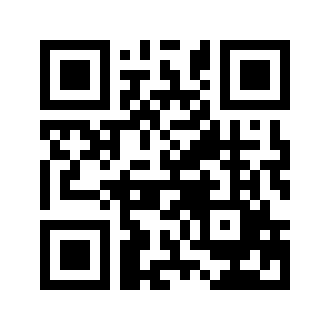 ایمیل:book@aqeedeh.combook@aqeedeh.combook@aqeedeh.combook@aqeedeh.comسایت‌های مجموعۀ موحدینسایت‌های مجموعۀ موحدینسایت‌های مجموعۀ موحدینسایت‌های مجموعۀ موحدینسایت‌های مجموعۀ موحدینwww.mowahedin.comwww.videofarsi.comwww.zekr.tvwww.mowahed.comwww.mowahedin.comwww.videofarsi.comwww.zekr.tvwww.mowahed.comwww.aqeedeh.comwww.islamtxt.comwww.shabnam.ccwww.sadaislam.comwww.aqeedeh.comwww.islamtxt.comwww.shabnam.ccwww.sadaislam.com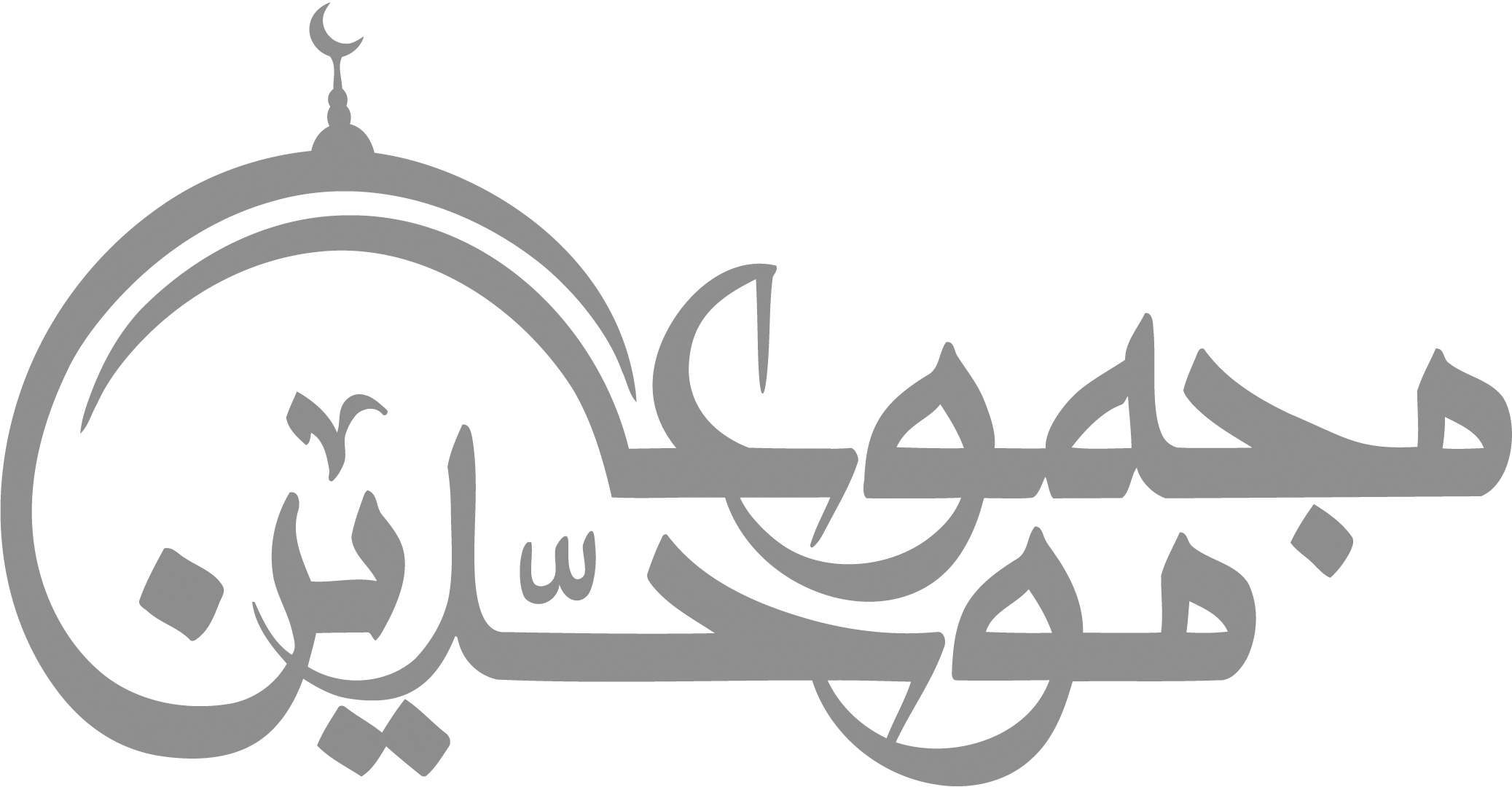 contact@mowahedin.comcontact@mowahedin.comcontact@mowahedin.comcontact@mowahedin.comcontact@mowahedin.comجزاک الله که چشمم باز کردی
مرا با جان دل همراز کردی
ومن عادتي حب الديار لأهلها
وللناس فيما يعشقون مذاهب
أمر علی الديار ديار ليلی
أقبل ذا الجدار وذا الجدارا
وما حب الديار شغفن قلبي
ولکن حب من سکن الديارا
تعصي الإله وأنت تظهر حبه
هذا لعمري في الفعال بديع
لوکان حبک صادقاً لأطعته
إن المحب لمن يحب مطيع
